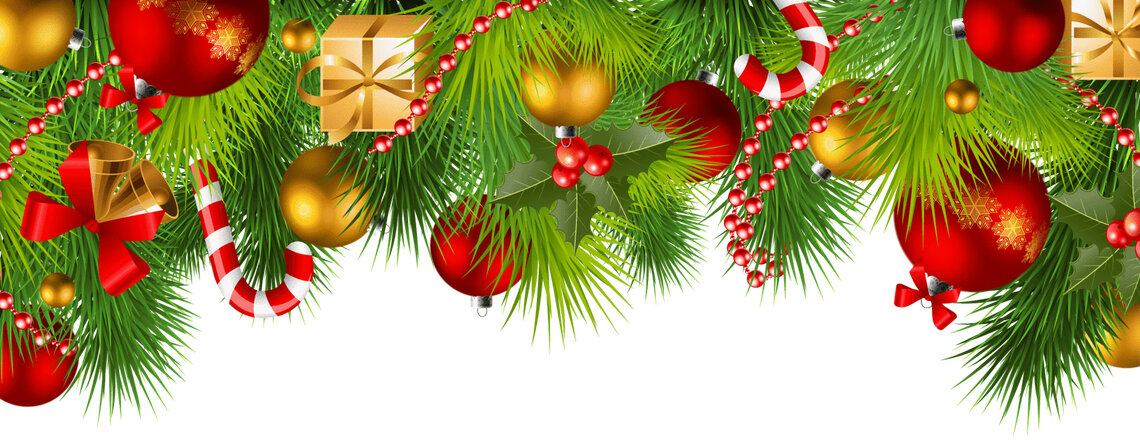 Мероприятия муниципального бюджетного учреждения Районный Дома культуры и его филиалов (телефон для справок 83479521578)Мероприятия муниципального бюджетного учреждения Иглинская централизованная библиотечной системы и филиалов (телефон для справок 83479521593)Мероприятиямуниципального бюджетного учреждения Историко-краеведческий музей (телефон для справок 83479522075)Мероприятиямуниципального бюджетного учреждения дополнительного образования «Иглинская детская художественная школа» (телефон для справок 83479522856)Мероприятия муниципального бюджетного учреждения дополнительного образования «Иглинская детская музыкалльная школа имени М. Хисматуллина» (телефон для справок83479523289)№Дата  и время проведенияФорма и наименование мероприятияЦелевая аудиторияЦелевая аудиторияМестопроведения118 декабря17.00 часовОткрытие резиденции Деда МорозаОткрытие резиденции Деда МорозаДетиРезиденция Деда мороза(площадь РДК)Резиденция Деда мороза(площадь РДК)2с 19 декабря по 08 января13.00-16.00 17.00-20.00 Работа в резиденции Деда Мороза. Встреча детей с Дедом Морозом. Проведение мастер-класса.Работа в резиденции Деда Мороза. Встреча детей с Дедом Морозом. Проведение мастер-класса.ДетиРезиденция Деда Мороза(Площадь РДК)Резиденция Деда Мороза(Площадь РДК)323 декабря 16.00 часовТоржественное открытие ледового городкаТоржественное открытие ледового городкаДети, молодежь, средний возрастПарк СолнечныйПарк Солнечный423 декабря 18.00 часовТоржественное открытие ледового городкаТоржественное открытие ледового городкаДети, молодежь, средний возрастПарк имени Е. ИглинойПарк имени Е. Иглиной525 декабря11.00 часовТеатрализованное новогоднее представление  «Добрая сказка» и утренник для одаренных детей Театрализованное новогоднее представление  «Добрая сказка» и утренник для одаренных детей Дети Зрительный зал, фойе 2 этажаМБУ РДКЗрительный зал, фойе 2 этажаМБУ РДК625 декабря14.00 часовТеатрализованное новогоднее представление  «Добрая сказка» и утренник для детей  сирот из малоимущих, многодетных семейТеатрализованное новогоднее представление  «Добрая сказка» и утренник для детей  сирот из малоимущих, многодетных семейДетиЗрительный зал, фойе 2 этажаМБУ РДКЗрительный зал, фойе 2 этажаМБУ РДК726 декабря11.00Театрализованное новогоднее представление  «Добрая сказка» и утренник для детей с инвалидностью Театрализованное новогоднее представление  «Добрая сказка» и утренник для детей с инвалидностью Дети Зрительный зал, фойе 2 этажаМБУ РДКЗрительный зал, фойе 2 этажаМБУ РДК826 декабря 14:00 часовТеатрализованное новогоднее представление  «Добрая сказка» и утренник для детей участников СВО Театрализованное новогоднее представление  «Добрая сказка» и утренник для детей участников СВО Дети Зрительный зал, фойе 2 этажаМБУ РДКЗрительный зал, фойе 2 этажаМБУ РДК926 декабря 17:00 часовНовогодняя сказка и утренник для детей бюджетных организации Новогодняя сказка и утренник для детей бюджетных организации Дети Зрительный зал, фойе 2 этажаМБУ РДКЗрительный зал, фойе 2 этажаМБУ РДК1027 декабря11.00 часовТеатрализованное  представление новогодняя сказка «Добрая сказка» и утренник для детей участников  СВО Театрализованное  представление новогодняя сказка «Добрая сказка» и утренник для детей участников  СВО Дети Зрительный зал, фойе 2 этажаМБУ РДКЗрительный зал, фойе 2 этажаМБУ РДК1127 декабря14.00 часов17.00 часовТеатрализованное новогоднее представление «Добрая сказка» и утренникЦена билета: 200 рублейhttps://xn----ftbbrbikrjl.xn--p1ai/afisha/novogodnee-teatralizovannoe-predstavlenie-dobraya-skazka/Театрализованное новогоднее представление «Добрая сказка» и утренникЦена билета: 200 рублейhttps://xn----ftbbrbikrjl.xn--p1ai/afisha/novogodnee-teatralizovannoe-predstavlenie-dobraya-skazka/Дети Зрительный зал, фойе 2 этажаМБУ РДКЗрительный зал, фойе 2 этажаМБУ РДК1128 декабря12.00 часовОткрытие Улу-Телякского СКЦОткрытие Улу-Телякского СКЦЖители и гости с. Улу-ТелякСКЦСКЦ1329 декабря18.00 часовНовогодний концерт «Не опять, а с Новым!»Новогодний концерт «Не опять, а с Новым!»Средний, старший возрастЗрительный зал МБУ РДКЗрительный зал МБУ РДК1431 декабря12.00 часовПарад сказочных персонажей Парад сказочных персонажей Дети, средний возрастПлощадь перед РДК, парк им. Е. ИглинойПлощадь перед РДК, парк им. Е. Иглиной1501-10 январяПоказ мультфильма «Три богатыря и Поп земли», фильм сказочное приключение «Бременские музыканты»Показ мультфильма «Три богатыря и Поп земли», фильм сказочное приключение «Бременские музыканты»Дети Кинозал Кинозал 1601 января10.00 январяЗабег желаний Забег желаний Дети Парк им.Е. ИглинойПарк им.Е. Иглиной1702 января14.00 часовТеатрализованное  новогоднее представление сказка «Добрая сказка» Театрализованное  новогоднее представление сказка «Добрая сказка» Дети Зрит. зал,фойе 2 этажаМБУ РДКЗрит. зал,фойе 2 этажаМБУ РДК1804 января14.00 часов Дискотека «Диско-Елка» 6+Дискотека «Диско-Елка» 6+Дети фойе 2 этажаМБУ РДКфойе 2 этажаМБУ РДК1907 января18.00 часовКонцерт «Рождественский вечер» Концерт «Рождественский вечер» Средний, старший возрастЗрит. зал Зрит. зал 2009 января17.00-18.00 часовЗакрытие резиденции Деда морозаЗакрытие резиденции Деда морозаДетиРезиденция Деда мороза(площадь РДК)Резиденция Деда мороза(площадь РДК)126 декабря 17.00 часовНовогодний утренник «Как Кролик спас Дракона от злых духов» Новогодний утренник «Как Кролик спас Дракона от злых духов» Дети Фойе СДКФойе СДК228 декабря 18.00 часов Новогодняя игровая программа «Путешествие по времени»Новогодняя игровая программа «Путешествие по времени»Подростки Фойе СДКФойе СДК330 декабря20.00 часовНовогодняя концертно- развлекательная программа «Лихие 90-е»Новогодняя концертно- развлекательная программа «Лихие 90-е»Молодежь Средний возрастФойе СДКФойе СДК401 января 01.00 часов  Дискотека «Новый год к нам мчится!»Дискотека «Новый год к нам мчится!»МолодежьСредний возрастФойе СДКФойе СДК502 января 14.00 часовИгровая программа «Зимние настроение»Игровая программа «Зимние настроение»ДетиФойе СДК Фойе СДК 602 января19.00 часов Дискотека «Новогодний фейерверк»Дискотека «Новогодний фейерверк»Молодежь Фойе СДКФойе СДК704 января12.00 часовНовогодняя – спортивная игра «Мороз – красный нос»Новогодняя – спортивная игра «Мороз – красный нос»Дети   Площадка СДК  Площадка СДК806 января 12.00 часовИгра –квест «Рождественский сундук чудес»Игра –квест «Рождественский сундук чудес»Подросток Фойе СДКФойе СДК906 января14.00 часов Фольклорное развлечение «Зимние посиделки»Фольклорное развлечение «Зимние посиделки»Старший возрастФойе СДКФойе СДК1008 января 12.00 часовЛитературная игра «Загадки золушки» Литературная игра «Загадки золушки» Подростки Фойе СДКФойе СДККарамалинский СДККарамалинский СДККарамалинский СДККарамалинский СДККарамалинский СДККарамалинский СДККарамалинский СДККарамалинский СДККарамалинский СДК№Дата и время проведенияФорма и наименование мероприятияФорма и наименование мероприятияЦелевая аудиторияМесто проведенияМесто проведения126 декабря14.00 часовНовогодняя программа «Новый год к нам стучится»Новогодняя программа «Новый год к нам стучится»Старший возрастФойеФойе227 декабря12.00 часовРазвлекательная программа «Снежные баталии»Развлекательная программа «Снежные баталии»ДетиДвор СДКДвор СДК328 декабря12.00 часовПраздничная программа «Волшебный посох»Праздничная программа «Волшебный посох»ДетиФойеФойе430 декабря 20.00 часовТеатрализованное представление  «Когда приходят чудеса»Театрализованное представление  «Когда приходят чудеса»Средний возраст ФойеФойе501 января02.00 часаНовогодняя дискотека «Волшебный праздник- новый год»Новогодняя дискотека «Волшебный праздник- новый год»МолодёжьФойеФойе602 января22.00 часовТематический вечер «Новогодние чудеса»Тематический вечер «Новогодние чудеса»Молодёжь ФойеФойе703 января12.00 часовРазвлекательно-игровая программа «Сказки в гости к нам пришли»Развлекательно-игровая программа «Сказки в гости к нам пришли»Фойе Фойе 804 января13.00 часовТанцевально-игровая  программа «Веселая дискотека»Танцевально-игровая  программа «Веселая дискотека»ФойеФойе905 января13.00 часовНовогодний мультчас «В стране чудес»Новогодний мультчас «В стране чудес»Двор СДКДвор СДК1006 января17.00 часовМастер класс «Рождественское чудо»Мастер класс «Рождественское чудо»Фойе Фойе Урундинский СКУрундинский СКУрундинский СКУрундинский СКУрундинский СКУрундинский СКУрундинский СКУрундинский СКУрундинский СК102 января11.00 часовКонкурсная программа    «Мы встречаем новый год»Конкурсная программа    «Мы встречаем новый год»ДетиЗрительный залЗрительный зал203 января12.00 часов         Игровая программа «Волшебный сундучок»Игровая программа «Волшебный сундучок»Дети Территория СКТерритория СК304 января11.00 часовИгровая программа«В мастерской маленьких волшебников»Игровая программа«В мастерской маленьких волшебников»Детифойефойе406 января11.00 часовИгра-викторина «Кто все знает про Рождество»Игра-викторина «Кто все знает про Рождество»ДетифойефойеАУСТРУМСКИЙ СЕЛЬСОВЕТАУСТРУМСКИЙ СЕЛЬСОВЕТАУСТРУМСКИЙ СЕЛЬСОВЕТАУСТРУМСКИЙ СЕЛЬСОВЕТАУСТРУМСКИЙ СЕЛЬСОВЕТАУСТРУМСКИЙ СЕЛЬСОВЕТАУСТРУМСКИЙ СЕЛЬСОВЕТАУСТРУМСКИЙ СЕЛЬСОВЕТАУСТРУМСКИЙ СЕЛЬСОВЕТАуструмский СДКАуструмский СДКАуструмский СДКАуструмский СДКАуструмский СДКАуструмский СДКАуструмский СДКАуструмский СДКАуструмский СДК126 декабря14.00 часовОткрытие новогодней елки «Зимнее волшебство»Открытие новогодней елки «Зимнее волшебство»Дети,молодежьТерритория галереис.АуструмТерритория галереис.Ауструм228 декабря15.00 часовУрок здоровья и безопасности «Пиротехника – от забавы до беды»Урок здоровья и безопасности «Пиротехника – от забавы до беды»Дети,подросткиПришкольный интернат с.АуструмПришкольный интернат с.Ауструм329 декабря12.00 часовДет. новогодний утренник «Водим,водим хоровод, в самый лучший новый год»Дет. новогодний утренник «Водим,водим хоровод, в самый лучший новый год»Дети,молодежьГалереяс.АуструмГалереяс.Ауструм430 декабря18.00часовВечер отдыха «И вновь закружит карнавал»Вечер отдыха «И вновь закружит карнавал»Средний,старший          возрастГалереяс.АуструмГалереяс.Ауструм501 января01.30 часовДискотека «Конфети до пяти»Дискотека «Конфети до пяти»Молодежь,средний возрастГалереяс.АуструмГалереяс.Ауструм603 января13.00 часовРазвлекательная программа «Рисуем на снегу»Развлекательная программа «Рисуем на снегу»Дети,молодежьТерритория галереис.АуструмТерритория галереис.Ауструм705 января12.00 часовИгровая программа «Рождественский сундучок»Игровая программа «Рождественский сундучок»ДетиГалереяс.АуструмГалереяс.Ауструм806 января15.00 часовМастер – класс по изготовлению«Рождественской куклы»Мастер – класс по изготовлению«Рождественской куклы»Дети,молодежьГалереяс.АуструмГалереяс.Ауструм906 января21.00 часовТанцевальный вечер «Рождественская сказка»Танцевальный вечер «Рождественская сказка»Молодежь,средний возрастГалереяс.АуструмГалереяс.АуструмПятилетский СКПятилетский СКПятилетский СКПятилетский СКПятилетский СКПятилетский СКПятилетский СКПятилетский СКПятилетский СК№ п\пДата и времяпроведенияФорма и наименование мероприятияФорма и наименование мероприятияЦелевая аудиторияМесто проведенияМесто проведения125 декабря 14.00 часов Конкурс елочной игрушки «Новогодняя фантазия» Конкурс елочной игрушки «Новогодняя фантазия»Дети Пятилетский СКПятилетский СК229 декабря12.00 часовРазвлекательная программа  «Чудеса без волшебства»Развлекательная программа  «Чудеса без волшебства»Дети Зрительный залЗрительный зал331 декабря20.00 часов Вечер отдыха « Новогодник» Вечер отдыха « Новогодник»Средний возрастСтарший возрастЗрительный залЗрительный зал402 января12.00 часовИгровая программа «Зимние сказки из бабушкиного сундука»Игровая программа «Зимние сказки из бабушкиного сундука»Дети Территория СКТерритория СК502 января 20.00часовТанцевально-игровая программа «Зажигай-ка»Танцевально-игровая программа «Зажигай-ка»МолодежьПятилетский СКПятилетский СК 605 января  12.00 часовКонкурс рисунков «Зимние фантазии»Конкурс рисунков «Зимние фантазии»ДетиЗрительный залЗрительный зал707 января 20.00 часовПраздничная программа «Под Рождественской звездой»Праздничная программа «Под Рождественской звездой»МолодежьСредний возрастСтарший возрастЗрительный залЗрительный залБАЛТИЙСКИЙ СЕЛЬСОВЕТБАЛТИЙСКИЙ СЕЛЬСОВЕТБАЛТИЙСКИЙ СЕЛЬСОВЕТБАЛТИЙСКИЙ СЕЛЬСОВЕТБАЛТИЙСКИЙ СЕЛЬСОВЕТБАЛТИЙСКИЙ СЕЛЬСОВЕТБАЛТИЙСКИЙ СЕЛЬСОВЕТБАЛТИЙСКИЙ СЕЛЬСОВЕТБАЛТИЙСКИЙ СЕЛЬСОВЕТБалтийский СМФКБалтийский СМФКБалтийский СМФКБалтийский СМФКБалтийский СМФКБалтийский СМФКБалтийский СМФКБалтийский СМФКБалтийский СМФКДата и время проведенияФорма и наименование мероприятияФорма и наименование мероприятияЦелевая аудиторияМесто проведенияМесто проведения126 декабря 14.00 часовМастер-класс «Варежки»Мастер-класс «Варежки»Дети Детская Детская 227 декабря15.00 часовПредновогодние посиделки «Нежно-снежный Новый год»Предновогодние посиделки «Нежно-снежный Новый год»Дети сценасцена327 декабря16.00 часовМузыкальный вечер «Мелодии Нового года»»Музыкальный вечер «Мелодии Нового года»»Старший возрастБиблиотека Библиотека 428 декабря 16.00 часовНовогоднее театрализованное представление «Когда приходят чудеса…»Новогоднее театрализованное представление «Когда приходят чудеса…»Дети Зрительный залЗрительный зал529 декабря14.00 часовВикторина «Новогодние огни приглашают в сказку»Викторина «Новогодние огни приглашают в сказку»Дети Фойе Фойе 630 декабря15.00 часовИгровая программа «Снежная карусель»Игровая программа «Снежная карусель»Дети Фойе Фойе 731 декабря21.00 часовНовогодний вечер отдыха «Новогодняя волна»Новогодний вечер отдыха «Новогодняя волна»Молодежь, средний возрастЗрительный залЗрительный зал802 января21.00 часовРетро-вечер «В ритме Нового года»Ретро-вечер «В ритме Нового года»Средний, старший возрастЗрительный залЗрительный зал903 января13.00 часовМастер-класс «Территория волшебства»Мастер-класс «Территория волшебства»Дети Детская Детская 1004 января15.00 часовНовогодний вечер отдыха «Эх, снег-снежок»Новогодний вечер отдыха «Эх, снег-снежок»Старший возрастЗрительный залЗрительный зал1104 января14.00 часовНовогодняя игра-конкурс «Где родился Дед Мороз?»Новогодняя игра-конкурс «Где родился Дед Мороз?»Дети Зрительный залЗрительный зал1205 января13.00 часовИгровая программа «Навстречу чудесам»Игровая программа «Навстречу чудесам»Дети Фойе Фойе 1305 января 14.00 часовМастер-класс «Зимняя фантазия»Мастер-класс «Зимняя фантазия»Старший возрастДетская Детская 1407 января 20.00 часовРождественское гуляние «Святочные забавы» Рождественское гуляние «Святочные забавы» Сред., стар. возрастПлощадь СМФКПлощадь СМФК1508 января14.00 часовТанцевальная программа «Новогодний бум»Танцевальная программа «Новогодний бум»Дети Зрительный залЗрительный залБуденновский СКБуденновский СКБуденновский СКБуденновский СКБуденновский СКБуденновский СКБуденновский СКБуденновский СКБуденновский СК102 Января21.00 часовТанцевально-развлекательная программа"В гостях у снегурочки"Танцевально-развлекательная программа"В гостях у снегурочки"Молодежь,средний возрастзрительный залзрительный зал203 января15.00 часовРазвлекательная программа "Приключения Бабы-Яги"Развлекательная программа "Приключения Бабы-Яги"детизрительный залзрительный зал303 Января21.00 часовКонкурсно-игровая программа "Зимние приключения"Конкурсно-игровая программа "Зимние приключения"Молодежь,средний возрастзрительный залзрительный зал404 января15.00 часовРазвлекательная программа "Снежные разборки у новогодней елки"Развлекательная программа "Снежные разборки у новогодней елки"детизрительный залзрительный зал504 Января21.00 часовТанцевальный час "Новогодняя западня"Танцевальный час "Новогодняя западня"Молодежь,средний возрастзрительный залзрительный зал605 января15.00 часовМастер-класс "Рождественский ангел"Мастер-класс "Рождественский ангел"детизрительный залзрительный зал705 Января21.00 часовВечер отдыха "Кому за...."Вечер отдыха "Кому за...."сред. возрастстар. возрастзрительный залзрительный зал806 января15.00 часовИгровая программа "Рождественские забавы"Игровая программа "Рождественские забавы"детизрительный залзрительный зал906 Января21.00 часовВечер колядок "Наступили святки - начались   колядки"Вечер колядок "Наступили святки - начались   колядки"Молодежь,средний возрастд.Буденновскийд.Буденновский1008 января15.00 часовЗимние забавы "Эх, прокачусь"Зимние забавы "Эх, прокачусь"детиплощадка СКплощадка СКЛенинский СКЛенинский СКЛенинский СКЛенинский СКЛенинский СКЛенинский СКЛенинский СКЛенинский СКЛенинский СК№Дата и время проведениеФорма и наименование мероприятияФорма и наименование мероприятияЦелевая аудиторияМесто проведенияМесто проведения127 декабря 16.00 часовМастер-класс «Новогодняя игрушка»Мастер-класс «Новогодняя игрушка»Дети Зрительный залЗрительный зал229 декабря 12.00 часовНовогодние утренники «В гостях у сказки»Новогодние утренники «В гостях у сказки»Дети Зрительный залЗрительный зал331 декабря 21.00 часовНовогоднее представление для взрослых «Новогодний голубой огонек»Новогоднее представление для взрослых «Новогодний голубой огонек»Молодежь, Средний воз.Зрительный залЗрительный зал401 января 02.00 часовДискотека «Новогодний дракон»Дискотека «Новогодний дракон»Молодежь, Средний воз.Зрительный залЗрительный зал502 января15.00 часов Игровая программа «В гостях у Бабы-Яги»Игровая программа «В гостях у Бабы-Яги»Дети Площадь СКПлощадь СК605 января 15.00 часовМастер-класс «Рождественские игрушки»Мастер-класс «Рождественские игрушки»Дети Зрительный залЗрительный зал706 января16.00 часовТанцевальный вечер «Рождественские встречи!»Танцевальный вечер «Рождественские встречи!»Старший возраст Зрительный залЗрительный залСубакаевский СКСубакаевский СКСубакаевский СКСубакаевский СКСубакаевский СКСубакаевский СКСубакаевский СКСубакаевский СКСубакаевский СК№Дата и времяпроведенияФорма и наименование мероприятияФорма и наименование мероприятияЦелевая аудиторияМесто проведенияМесто проведения126 декабря 18.00 часовМастер класс «Моя снежинка»Мастер класс «Моя снежинка»МолодежьЗрительный залЗрительный зал229 декабря 18.00 часовУтренник для детей «Новый год с Дракошей вместе»Утренник для детей «Новый год с Дракошей вместе»ДетиЗрительный залЗрительный зал330 декабря17.00 часовПраздничный концерт «Хоровод у елки»Праздничный концерт «Хоровод у елки»Средний, старшийЗрительный залЗрительный зал431 декабря-01 января02.00 часовВечер танца «Ур-ра, Новый год!»Вечер танца «Ур-ра, Новый год!»Средний, старшийЗрительный залЗрительный зал503 января 16.00 часовИгровая программа «Пряничный домик» Игровая программа «Пряничный домик» ДетиЗрительный залЗрительный зал605 января 18.00 часовДискотека «Встречайте Дракошу»Дискотека «Встречайте Дракошу»Дети Зрительный залЗрительный зал706 января 20.00 часовРождественские посиделки «У самовара с песней» Рождественские посиделки «У самовара с песней» Средний, старший возрастЗрительный залЗрительный зал810 января 16.00 часовКулинарный батл «Я все могу»Кулинарный батл «Я все могу»ДетиЗрительный залЗрительный залИВАНО-КАЗАНСКИЙ СЕЛЬСОВЕТИВАНО-КАЗАНСКИЙ СЕЛЬСОВЕТИВАНО-КАЗАНСКИЙ СЕЛЬСОВЕТИВАНО-КАЗАНСКИЙ СЕЛЬСОВЕТИВАНО-КАЗАНСКИЙ СЕЛЬСОВЕТИВАНО-КАЗАНСКИЙ СЕЛЬСОВЕТИВАНО-КАЗАНСКИЙ СЕЛЬСОВЕТИВАНО-КАЗАНСКИЙ СЕЛЬСОВЕТИВАНО-КАЗАНСКИЙ СЕЛЬСОВЕТИвана-Казанский СДКИвана-Казанский СДКИвана-Казанский СДКИвана-Казанский СДКИвана-Казанский СДКИвана-Казанский СДКИвана-Казанский СДКИвана-Казанский СДКИвана-Казанский СДК№Дата и  время проведенияФорма  и наименование мероприятияФорма  и наименование мероприятияЦелевая аудиторияМестоПроведенияМестоПроведения126 декабря 13.00 часовИгровая программа «Елка зовет в гости»Игровая программа «Елка зовет в гости»ДетиЗрительный залЗрительный зал228 декабря13.00 часовТеатрализованное представление «Приключения у новогодней ёлки»Театрализованное представление «Приключения у новогодней ёлки»ДетиЗрительный залЗрительный зал329 декабря18.00 часовВечер отдыха «Огонек-23»Вечер отдыха «Огонек-23»Средний,Старший возрастЗрительный залЗрительный зал430 декабря 11.00 часовИгровая программа «Дракошины забавы» Игровая программа «Дракошины забавы» ДетиЗрительный залЗрительный зал531 декабря22.00 часовИгровая программа «Чудесный праздник «Новый год!»Игровая программа «Чудесный праздник «Новый год!»МолодёжьЗрительный залЗрительный зал601 января01.00 часовДискотека «Звездная ночь»Дискотека «Звездная ночь»МолодёжьЗрительный залЗрительный зал702 января11.00 часовКонкурно –игровая программа «В гостях у Снегурочки»Конкурно –игровая программа «В гостях у Снегурочки»Дети Зрительный залЗрительный зал803 января 11.00 часовСпортивно – игровая программа «Зимние забавы» Спортивно – игровая программа «Зимние забавы» ДетиЗрительный залЗрительный зал903 января22.00 часовВечер отдыха «Новогодний вечерок» Вечер отдыха «Новогодний вечерок» Старший возрастЗрительный залЗрительный зал1004 января 11.00 часов Мастер класс «Заяц попрыгун» Мастер класс «Заяц попрыгун» Дети Зрительный залЗрительный зал1105 января 11.00 часовИгровая программа «Снежки Деда Мороза»Игровая программа «Снежки Деда Мороза»Дети Территория СДК Территория СДК 1205 января22.00 часовТанцевальный вечер «Зимний бал»Танцевальный вечер «Зимний бал»МолодёжьЗрительный залЗрительный зал1306 января11.00 часов Конкурсно – игровая программа «Веселое Рождество»Конкурсно – игровая программа «Веселое Рождество»ДетиЗрительный залЗрительный зал1406 января22.00 часовДискотека «Январская вьюга»Дискотека «Январская вьюга»МолодёжьЗрительный залЗрительный зал1508 января 11.00 часовАрт час «Зимние сугробы»Арт час «Зимние сугробы»ДетиЗрительный залЗрительный залКАЛТЫМАНОВСКИЙ СЕЛЬСОВЕТКАЛТЫМАНОВСКИЙ СЕЛЬСОВЕТКАЛТЫМАНОВСКИЙ СЕЛЬСОВЕТКАЛТЫМАНОВСКИЙ СЕЛЬСОВЕТКАЛТЫМАНОВСКИЙ СЕЛЬСОВЕТКАЛТЫМАНОВСКИЙ СЕЛЬСОВЕТКАЛТЫМАНОВСКИЙ СЕЛЬСОВЕТКАЛТЫМАНОВСКИЙ СЕЛЬСОВЕТКАЛТЫМАНОВСКИЙ СЕЛЬСОВЕТКалтымановский СДККалтымановский СДККалтымановский СДККалтымановский СДККалтымановский СДККалтымановский СДККалтымановский СДККалтымановский СДККалтымановский СДК№Дата и время проведениеФорма и наименование  мероприятияФорма и наименование  мероприятияЦелевая аудиторияМесто проведенияМесто проведения129 декабря10.00 часовТеатрализованное новогоднее представление «В поисках Деда Мороза»Театрализованное новогоднее представление «В поисках Деда Мороза»Дети Фойе СДКФойе СДК229 декабря 12.00 часовТеатрализованное новогоднее представление «Новогодняя сказка»Театрализованное новогоднее представление «Новогодняя сказка»ДетиФойе СДКФойе СДК330 декабря17.00 часовОткрытие снежного городка «Новогоднее сверкающее чудо»Открытие снежного городка «Новогоднее сверкающее чудо»ДетиПлощадь СДКПлощадь СДК431 декабря19.00 часовТеатрализованное представление «Новогодний переполох или, как мы нашли машину времени»Театрализованное представление «Новогодний переполох или, как мы нашли машину времени»Сред.возраст, стар.возрастЗрительный залЗрительный зал501 января01.00 часовТанцевальная программа «Танцевальная ночь»Танцевальная программа «Танцевальная ночь»МолодежьТанцевальный залТанцевальный зал603 января15.00 часовИгровая программа «Мечты сбываются»Игровая программа «Мечты сбываются»Дети   Площадь СДКПлощадь СДК705 января19.00 часовДискотека «Нулевые»Дискотека «Нулевые»МолодежьТанцевальный залТанцевальный зал805 января20.00 часовТеннисный турнир «Кубок Деда Мороза»Теннисный турнир «Кубок Деда Мороза»МолодежьФойе СДКФойе СДК906 января12.00 часовТеатрализованное представление «Волшебство рядом»Театрализованное представление «Волшебство рядом»ДетиЗрительный залЗрительный зал1009 января12.00 часовИгровая программа «Зимние забавы»Игровая программа «Зимние забавы»ДетиПлощадь СДКПлощадь СДК1129 декабря06 января19.00 часовИгра «Новогодняя планета»Предварительная запись.Цена билета:150 рублейhttps://xn----ftbbrbikrjl.xn--p1ai/afisha/igra-novogodnyaya-planeta/Игра «Новогодняя планета»Предварительная запись.Цена билета:150 рублейhttps://xn----ftbbrbikrjl.xn--p1ai/afisha/igra-novogodnyaya-planeta/ДетиЗрительный залЗрительный залАлаторский СДКАлаторский СДКАлаторский СДКАлаторский СДКАлаторский СДКАлаторский СДКАлаторский СДКАлаторский СДКАлаторский СДК129 декабря18.00 часовВечер отдыха «Новогодний огонек»Вечер отдыха «Новогодний огонек»МолодежьФойе Фойе 223 декабря17.00 часовТанцевальный вечер «Новый год-время волшебства»Танцевальный вечер «Новый год-время волшебства»ДетиФойеФойе326 декабря12.00 часовКвест «Ларец новогодних чудес»Квест «Ларец новогодних чудес»ДетиФойеФойе427 декабря15.00 часовТеатрализованное представление «Новый год стучится, что-то приключится»Театрализованное представление «Новый год стучится, что-то приключится»ДетиФойеФойеПушкинский СКПушкинский СКПушкинский СКПушкинский СКПушкинский СКПушкинский СКПушкинский СКПушкинский СКПушкинский СК№Дата и время проведенияФорма и наименование мероприятияФорма и наименование мероприятияЦелевая аудиторияМесто проведения Место проведения 125 декабря16.00 часов.Мастер – класс «Новогоднее украшение».Мастер – класс «Новогоднее украшение».ДетиФойеФойе228 декабря 12.00 часов.Новогодний утренник «Новогодний хоровод!»Новогодний утренник «Новогодний хоровод!»ДетиЗрительный залЗрительный зал331 декабря 20.00 часов.Новогодний концерт «Новый год к нам мчится!»Новогодний концерт «Новый год к нам мчится!»Средний, старший возрастЗрительный залЗрительный зал401января21.00 часов.Дискотека «Новогодняя».Дискотека «Новогодняя».МолодежьЗрительный залЗрительный зал502января13.00 часовИгровая программа «Проделки Бабы – Яги».Игровая программа «Проделки Бабы – Яги».ДетиЗрительный залЗрительный зал605 января 14.00 часов.Игровая программа «Зимние забавы».Игровая программа «Зимние забавы».ДетиПлощадь СКПлощадь СК706 января 21.00 часов.Тематическая дискотека «Рождественские гадания».Тематическая дискотека «Рождественские гадания».МолодёжьЗрительный залЗрительный зал807 января19.00 часов.Фольклорно – игровая программа «Рождественские посиделки».Фольклорно – игровая программа «Рождественские посиделки».Старший возрастЗрительный залЗрительный залПокровский СКПокровский СКПокровский СКПокровский СКПокровский СКПокровский СКПокровский СКПокровский СКПокровский СК№п/пДата и время проведенияФорма и наименование мероприятияФорма и наименование мероприятияЦелевая аудиторияМесто проведенияМесто проведения129 декабря 20.00 часов  Танцевальный вечер«Сказочное настроение»Танцевальный вечер«Сказочное настроение»Молодежь Зрительный залЗрительный зал203 января
15.00 часовКонкурсно-развлекательная программа «Ура, каникулы»Конкурсно-развлекательная программа «Ура, каникулы»ДетиЗрительный залЗрительный зал3 04 января12.00 часовИгровая программа «Снежный бой»Игровая программа «Снежный бой»ДетиСК площадь клубаСК площадь клуба402 января 15.00 часов Игровая программа «В гостях у Бабы-Яги»Игровая программа «В гостях у Бабы-Яги»ДетиЗрительный залЗрительный зал505 января 12:00 часовКонкурс рисунков «Мы рисуем рождество»Конкурс рисунков «Мы рисуем рождество»ДетиЗрительный залЗрительный залКАЛЬТОВСКИЙ СЕЛЬСОВЕТКАЛЬТОВСКИЙ СЕЛЬСОВЕТКАЛЬТОВСКИЙ СЕЛЬСОВЕТКАЛЬТОВСКИЙ СЕЛЬСОВЕТКАЛЬТОВСКИЙ СЕЛЬСОВЕТКАЛЬТОВСКИЙ СЕЛЬСОВЕТКАЛЬТОВСКИЙ СЕЛЬСОВЕТКАЛЬТОВСКИЙ СЕЛЬСОВЕТКАЛЬТОВСКИЙ СЕЛЬСОВЕТКальтовский СДККальтовский СДККальтовский СДККальтовский СДККальтовский СДККальтовский СДККальтовский СДККальтовский СДККальтовский СДК№п/пДата и время проведенияФорма и наименование мероприятияФорма и наименование мероприятияЦелевая аудиторияМесто проведенияМесто проведения130 декабря19.00 часовНовогоднее представление «Голубой огонек»Новогоднее представление «Голубой огонек»Средний возраст, старший возрастфойефойе203 января13.00 часовСпортивное мероприятие «Санки деда мороза»Спортивное мероприятие «Санки деда мороза»Дети Возле СДКВозле СДК304 января21.00 часовДискотека «Диско 80-х»Дискотека «Диско 80-х»Молодежь, средний возрастфойефойе407 января13.00 часовФольклорная программа «Коляда пришла, отворяй ворота»Фольклорная программа «Коляда пришла, отворяй ворота»Дети, молодежьСело Село 505 января16.00 часовИнтеллектуальная  программа «Звездный час»Интеллектуальная  программа «Звездный час»ПодросткифойефойеСергеевский СКСергеевский СКСергеевский СКСергеевский СКСергеевский СКСергеевский СКСергеевский СКСергеевский СКСергеевский СК№Дата и время мероприятияФорма и название мероприятияФорма и название мероприятияЦелевая аудиторияМесто проведенияМесто проведения126 декабря16.00 часовМастер класс «Новогодняя игрушка»Мастер класс «Новогодняя игрушка»ДетиФойеФойе230 декабря12.00 часов20.00 часовУтренник «Возле елки»Новогодний вечер «Здравствуй новый год» Утренник «Возле елки»Новогодний вечер «Здравствуй новый год» ДетиМолодежьФойеФойе302 января17.00 часовКонкурсная программа «Санки дедушки мороза»Конкурсная программа «Санки дедушки мороза»Средний возрастСК площадь клубаСК площадь клуба403 января19.00 часовНовогодний танцевальный марафон с дедом морозомНовогодний танцевальный марафон с дедом морозомМолодежьФойеФойе5 04 январь12.00 часовИгровая программа «Снежный бой»Игровая программа «Снежный бой»ДетиСК площадь клубаСК площадь клуба605 января 12.00 часовТеатральное представление «Путешествие в страну новогоднюю»Театральное представление «Путешествие в страну новогоднюю»ДетиФойеФойе706 января12.00 часовКонкурсная программа «Елка пляшет вместе с нами»Конкурсная программа «Елка пляшет вместе с нами»Старший возрастФойеФойе807 январь19.00 часовРазвлекательная программа «Рождественские колядки»Развлекательная программа «Рождественские колядки»МолодежьФойеФойеКРАСНОВОСХОДСКИЙ СЕЛЬСОВЕТКРАСНОВОСХОДСКИЙ СЕЛЬСОВЕТКРАСНОВОСХОДСКИЙ СЕЛЬСОВЕТКРАСНОВОСХОДСКИЙ СЕЛЬСОВЕТКРАСНОВОСХОДСКИЙ СЕЛЬСОВЕТКРАСНОВОСХОДСКИЙ СЕЛЬСОВЕТКРАСНОВОСХОДСКИЙ СЕЛЬСОВЕТКРАСНОВОСХОДСКИЙ СЕЛЬСОВЕТКРАСНОВОСХОДСКИЙ СЕЛЬСОВЕТКрасновосходский СДККрасновосходский СДККрасновосходский СДККрасновосходский СДККрасновосходский СДККрасновосходский СДККрасновосходский СДККрасновосходский СДККрасновосходский СДК№Дата и время проведения Форма и наименование мероприятия Форма и наименование мероприятия Целевая аудитория Место проведения Место проведения 125 декабря 16.00 часов  Новогодний утренник «Зимняя сказка»Новогодний утренник «Зимняя сказка»Актовый зал Актовый зал 229 декабря 20.00 часов  Молодежный голубой огонек «Сказочное настроение»Молодежный голубой огонек «Сказочное настроение»Молодежь Диско зал Диско зал 330 декабря 20.00 часов  Голубой огонек «Проводы двенадцатого месяца»Голубой огонек «Проводы двенадцатого месяца»Средний возрастДиско зал Диско зал 4с 31 декабря на 01 января 02.00 часов Музыкальный вечер  «С новым годом»Музыкальный вечер  «С новым годом»Средний, старший возрастДиско зал  Диско зал  502 января 15.00 часов Игровая программа «Мороз зажигает»Игровая программа «Мороз зажигает»Дети Диско зал Диско зал 603 января 15.00 часов Мастер класс «Варежка Деда Мороза»Мастер класс «Варежка Деда Мороза»Дети Актовый зал Актовый зал 704 января 15.00 часов Игровая программа «Ведьмины проказы»Игровая программа «Ведьмины проказы»Дети Диско зал Диско зал 805 января 15.00 часов Конкурс стихотворений о зиме «Зимушка- хрустальная»Конкурс стихотворений о зиме «Зимушка- хрустальная»Дети Актовый зал Актовый зал 907 января 15.00 часов Рождественское развлечение «Веселые колядки»Рождественское развлечение «Веселые колядки»Дети СП Красновосходский с\сСП Красновосходский с\сКазаякский СККазаякский СККазаякский СККазаякский СККазаякский СККазаякский СККазаякский СККазаякский СККазаякский СК№Дата и время проведения Форма и наименование мероприятия Форма и наименование мероприятия Целевая аудитория Место проведения Место проведения 127 декабря 12.00 часовДетский новогодний утренник «Новогодний серпантин»Детский новогодний утренник «Новогодний серпантин»Дети Зрительный залЗрительный зал227 декабря17:00 часовДетский новогодний утренник «Новогодняя сказка»Детский новогодний утренник «Новогодняя сказка»Дети  Зрительный залЗрительный зал329 декабря 12:00 часовТеатрализованное представление  «Новогодняя сказка начинается» Театрализованное представление  «Новогодняя сказка начинается» Дети Зрительный залЗрительный зал402 января 22.00 часовНовогодняя дискотека «Новогодняя тусовка» Новогодняя дискотека «Новогодняя тусовка» Молодежь Диско залДиско зал504 января 16:00 часов  Музыкальная программа « Новогодний марафон» Музыкальная программа « Новогодний марафон» Дети Диско зал Диско зал 605 января 20.00 часов Вечер семейных отдыха «Рождественский сочельник» Вечер семейных отдыха «Рождественский сочельник» Средний, старший возраст Диско залДиско зал707 января 14:00 часов Рождественские Колядки « Под Рождественской звездой» Рождественские Колядки « Под Рождественской звездой» Дети, среднийс.Казаякс.Казаяк807 января 22.00 часов Рождественская дискотека «Рождественские чудеса»Рождественская дискотека «Рождественские чудеса»Молодежь, средний  возрастДиско залДиско зал930 декабря02 января05 января 19.00 часовМастер-класс «Декорирование елочного шара в технике декупажа».Предварительная запись.Цена билета:100 рублейhttps://xn----ftbbrbikrjl.xn--p1ai/afisha/master-klass-dekorirovanie-elochnogo-shara-v-tehnike-dekupazha/Мастер-класс «Декорирование елочного шара в технике декупажа».Предварительная запись.Цена билета:100 рублейhttps://xn----ftbbrbikrjl.xn--p1ai/afisha/master-klass-dekorirovanie-elochnogo-shara-v-tehnike-dekupazha/Дети Зрительный залЗрительный залКУДЕЕВСКИЙ СЕЛЬСОВЕТКУДЕЕВСКИЙ СЕЛЬСОВЕТКУДЕЕВСКИЙ СЕЛЬСОВЕТКУДЕЕВСКИЙ СЕЛЬСОВЕТКУДЕЕВСКИЙ СЕЛЬСОВЕТКУДЕЕВСКИЙ СЕЛЬСОВЕТКУДЕЕВСКИЙ СЕЛЬСОВЕТКУДЕЕВСКИЙ СЕЛЬСОВЕТКУДЕЕВСКИЙ СЕЛЬСОВЕТКудеевский СМФККудеевский СМФККудеевский СМФККудеевский СМФККудеевский СМФККудеевский СМФККудеевский СМФККудеевский СМФККудеевский СМФК№Дата и время проведения Форма и наименование мероприятия Форма и наименование мероприятия Целевая аудитория Место проведения Место проведения Место проведения 130 декабря 22.00 часовБал-маскарад «Новогоднее конфетти»Бал-маскарад «Новогоднее конфетти»Молодежь, средний возрастФойе   Фойе   Фойе   231 декабря 12.00 часовМастер класс «Новогодний венок»Мастер класс «Новогодний венок»Дети, молодежьКружковая комнатаКружковая комнатаКружковая комната301 января 02.00 часов Новогодняя дискотека «Под звон курантов»Новогодняя дискотека «Под звон курантов»Молодежь, средний возрастФойе Фойе Фойе 401 января 16.00 часовРазвлекательная игра «Ура, зима, каникулы» Развлекательная игра «Ура, зима, каникулы» Дети, молодежьФойе Фойе Фойе 501 января 22.00 часовНовогодняя дискотека «Новогодняя перезагрузка»Новогодняя дискотека «Новогодняя перезагрузка»Молодежь, средний возрастФойе Фойе Фойе 602 января 14.00 часовПознавательно – развлекательная программа «В царстве славного Мороза» Познавательно – развлекательная программа «В царстве славного Мороза» ДетиЗрительный зал Зрительный зал Зрительный зал 702 января 22.00 часовПраздничная дискотека «Зарядись праздником!»Праздничная дискотека «Зарядись праздником!»Молодежь, средний возрастФойе Фойе Фойе 803 января 14.00Квест «В поисках волшебного снежка»Квест «В поисках волшебного снежка»Дети , молодежьФойе Фойе Фойе 903 января 18.00 часовВечер отдыха «Новогодний микс»Вечер отдыха «Новогодний микс»Старший возраст Фойе Фойе Фойе 1004 января 14.00 часовИгровая программа «Откуда к нам приходит Новый год» Игровая программа «Откуда к нам приходит Новый год» Дети Фойе Фойе Фойе 1105 января 14.00 часовИнформационно просветительная программа «Сказочный герой»Информационно просветительная программа «Сказочный герой»Дети Зрительный зал Зрительный зал Зрительный зал 1206 января 14.00 часовПознавательный час  «Рождество легенды и традиции» Познавательный час  «Рождество легенды и традиции» Дети  Зрительный залЗрительный залЗрительный зал1307 января 22.00 часовМолодежная дискотека «Наполним музыкой сердца» Молодежная дискотека «Наполним музыкой сердца» Молодежь, средний возрастФойе Фойе Фойе 1408 января 14.00 часовПесенный батл «В гостях у зимы» Песенный батл «В гостях у зимы» Дети Фойе Фойе Фойе ЛЕМЕЗИНСКИЙ СЕЛЬСОВЕТЛЕМЕЗИНСКИЙ СЕЛЬСОВЕТЛЕМЕЗИНСКИЙ СЕЛЬСОВЕТЛЕМЕЗИНСКИЙ СЕЛЬСОВЕТЛЕМЕЗИНСКИЙ СЕЛЬСОВЕТЛЕМЕЗИНСКИЙ СЕЛЬСОВЕТЛЕМЕЗИНСКИЙ СЕЛЬСОВЕТЛЕМЕЗИНСКИЙ СЕЛЬСОВЕТЛЕМЕЗИНСКИЙ СЕЛЬСОВЕТ         Лемезинский СДК         Лемезинский СДК         Лемезинский СДК         Лемезинский СДК         Лемезинский СДК         Лемезинский СДК         Лемезинский СДК         Лемезинский СДК         Лемезинский СДК№Дата и время проведенияФорма и наименование мероприятияФорма и наименование мероприятияЦелевая аудиторияМесто проведения Место проведения 130 декабря18:00 часовТеатрализованное новогоднее  представление «Новогодние приключения»Театрализованное новогоднее  представление «Новогодние приключения»Молодежь. средний, старший возрастЗрительный зал Зрительный зал 201 января21.00 часовДискотека «Будет жарко и весело»Дискотека «Будет жарко и весело»Молодежь Зрительный залЗрительный зал302 января 14.00 часовБашкирская гостиная «Йырлайык бергэлэп»Башкирская гостиная «Йырлайык бергэлэп»старший возрастЗрительный залЗрительный зал403 января12.00 часовСпортивная программа «В здоровом теле –здоровый дух! Спортивная программа «В здоровом теле –здоровый дух! Средний возраст Зрительный залЗрительный зал505 января 12.00 часовНовогодний утренник «Приключения с Бабой Ягой и Кикимирой»Новогодний утренник «Приключения с Бабой Ягой и Кикимирой»ДетиЗрительный зал  Зрительный зал  606 января12.00 часовМастер-класс «Снежинка».Мастер-класс «Снежинка».ДетиЗрительный залЗрительный зал707 января 18.00 часовДискотека «Назад в 90-е»Дискотека «Назад в 90-е»Средний возрастЗрительный залЗрительный зал807 января 21.00 часовДискотека «Встречаем Рождество»Дискотека «Встречаем Рождество»Молодежь Зрительный залЗрительный залТауский СКТауский СКТауский СКТауский СКТауский СКТауский СКТауский СКТауский СКТауский СК№Дата и время проведенияФорма и наименование мероприятияФорма и наименование мероприятияЦелевая 
аудиторияМесто 
проведенияМесто 
проведения129 декабря 15.00 часовНовогодний  утренник «Елка в гости к нам пришла»Новогодний  утренник «Елка в гости к нам пришла»ДетиЗрительный залЗрительный зал229 декабря
16.00 часовВечер- отдыха «Новый Год к нам мчится».Вечер- отдыха «Новый Год к нам мчится».Средний возраст, старший возрастЗрительный залЗрительный зал301 января
01.00 часовТанцевальный вечер «Новогоднее настроение».Танцевальный вечер «Новогоднее настроение».МолодежьЗрительный залЗрительный зал403 января
15.00 часовКонкурсно-развлекательная программа «Ура, каникулы»Конкурсно-развлекательная программа «Ура, каникулы»ДетиЗрительный залЗрительный зал504 января  11.00 часовАрт час «Зимние настроение»Арт час «Зимние настроение»ДетиЗрительный залЗрительный зал605 января11.00 часовИгровая программа «Зимние забавы»Игровая программа «Зимние забавы»ДетиЗрительный залЗрительный залУлу-Карамалинский СКУлу-Карамалинский СКУлу-Карамалинский СКУлу-Карамалинский СКУлу-Карамалинский СКУлу-Карамалинский СКУлу-Карамалинский СКУлу-Карамалинский СКУлу-Карамалинский СК№Дата и времяпроведенияФорма и   наименование мероприятияФорма и   наименование мероприятияЦелевая 
аудиторияМесто 
проведенияМесто 
проведения129 декабря 12.00 часовНовогодний  утренник «Елка в гости к нам пришла»Новогодний  утренник «Елка в гости к нам пришла»ДетиЗрительный залЗрительный зал230 декабря
20.00 часовВечер- отдыха «Новый Год к нам мчится».Вечер- отдыха «Новый Год к нам мчится».Молодежь, средний возрастЗрительный залЗрительный зал331 декабря
22.00 часовМузыкальный вечер «Новогодний серпантин» Музыкальный вечер «Новогодний серпантин» Молодежь, средний возрастЗрительный залЗрительный зал403 января
12.00 часовКонкурсно-развлекательная программа «Ура, каникулы»Конкурсно-развлекательная программа «Ура, каникулы»ДетиЗрительный залЗрительный зал503 января 16.00 часовПосиделки «Навстречу чудесам»Посиделки «Навстречу чудесам»Старший возрастЗрительный залЗрительный зал604 января  14.00 часовАрт час «Зимние настроение»Арт час «Зимние настроение»ДетиЗрительный залЗрительный зал705 января 15.00 часовИгровая программа «Зимние забавы»Игровая программа «Зимние забавы»ДетиЗрительный залЗрительный залМАЙСКИЙ СЕЛЬСОВЕТМАЙСКИЙ СЕЛЬСОВЕТМАЙСКИЙ СЕЛЬСОВЕТМАЙСКИЙ СЕЛЬСОВЕТМАЙСКИЙ СЕЛЬСОВЕТМАЙСКИЙ СЕЛЬСОВЕТМАЙСКИЙ СЕЛЬСОВЕТМАЙСКИЙ СЕЛЬСОВЕТМАЙСКИЙ СЕЛЬСОВЕТРасмикеевский СКРасмикеевский СКРасмикеевский СКРасмикеевский СКРасмикеевский СКРасмикеевский СКРасмикеевский СКРасмикеевский СКРасмикеевский СК№ п\пДата и времяпроведенияФорма и наименование мероприятияФорма и наименование мероприятияЦелевая аудиторияМесто проведенияМесто проведения126 декабря 14.00часовИнформационный час  «Правила  безопасности в Новогодние каникулы»Информационный час  «Правила  безопасности в Новогодние каникулы»ДетиЗрительный залЗрительный зал227 декабря15.00часовИгровая программа «Новогоднее настроение»Игровая программа «Новогоднее настроение»Дети, молодежьЗрительный залЗрительный зал328 декабря17.00часовОткрытие Новогодней ёлки  «Ёлочка  гори»Открытие Новогодней ёлки  «Ёлочка  гори»Дети, молодежьЗрительный залЗрительный зал429 декабря17.00часов       Игровая программа « Новый год  у ворот»Игровая программа « Новый год  у ворот»Дети, молодежьЗрительный залЗрительный зал5 30 декабря18.00часов        Развлекательная программа «Новогоднее настроение»Развлекательная программа «Новогоднее настроение»Средний и старший возрастЗрительный залЗрительный залНАДЕЖДИНСКИЙ СЕЛЬСОВЕТНАДЕЖДИНСКИЙ СЕЛЬСОВЕТНАДЕЖДИНСКИЙ СЕЛЬСОВЕТНАДЕЖДИНСКИЙ СЕЛЬСОВЕТНАДЕЖДИНСКИЙ СЕЛЬСОВЕТНАДЕЖДИНСКИЙ СЕЛЬСОВЕТНАДЕЖДИНСКИЙ СЕЛЬСОВЕТНАДЕЖДИНСКИЙ СЕЛЬСОВЕТНАДЕЖДИНСКИЙ СЕЛЬСОВЕТНадеждинский СДКНадеждинский СДКНадеждинский СДКНадеждинский СДКНадеждинский СДКНадеждинский СДКНадеждинский СДКНадеждинский СДКНадеждинский СДК№Дата и время проведенияФорма и наименование  мероприятияФорма и наименование  мероприятияЦелевая аудиторияМесто проведенияМесто проведения126 декабря16.00 часовОткрытие новогодней елки «Дракошкин новый год»Открытие новогодней елки «Дракошкин новый год»ДетиЗрительный залЗрительный зал229 декабря18.00 часовНовогодний утренник «Как дракоша новогоднее счастье искал»Новогодний утренник «Как дракоша новогоднее счастье искал»ДетиЗрительный залЗрительный зал331 декабря14.00 часовПоздравление детей участ. .  СВО на дому «Поздравление с мороза!»Поздравление детей участ. .  СВО на дому «Поздравление с мороза!»Дети селосело401 января01.00 часовТанцевальный  вечер «Новогодняя ночь 2024»Танцевальный  вечер «Новогодняя ночь 2024»Старший, средний возрастЗрительный залЗрительный зал504 января13.00 часовКонкурс рисунков на снегу «Символ года 2024»Конкурс рисунков на снегу «Символ года 2024»ДетиПлощадь СДКПлощадь СДК606 января19.00 часовФольклорная программа “Святочные вечерки или путешествие во времени”Фольклорная программа “Святочные вечерки или путешествие во времени”ДетиМолодежь,СелоСелоТикеевский СКТикеевский СКТикеевский СКТикеевский СКТикеевский СКТикеевский СКТикеевский СКТикеевский СКТикеевский СК№Дата и время проведенияНаименование и форма мероприятияНаименование и форма мероприятияЦелевая аудиторияМесто проведенияМесто проведения130 декабря15.00 часовНовогодний утренник «Как Дракоша новогоднее счастье искал»Новогодний утренник «Как Дракоша новогоднее счастье искал»Дети Зрительный залЗрительный зал231 декабря14.00 часовПоздравление детей участников  СВО на дому «Поздравление с мороза!»Поздравление детей участников  СВО на дому «Поздравление с мороза!»Дети селосело302 января21.00 часовВечер отдыха «Дискотека 80-х»Вечер отдыха «Дискотека 80-х»Средний, старший возрастЗрительный залЗрительный зал405 января13.00 часовКонкурс рисунков на снегу «Символ года 2024»Конкурс рисунков на снегу «Символ года 2024»ДетиПлощадь СДКПлощадь СДК506 января19.00 часовФольклорная программа «Святочные вечерки или путешествие во времени»Фольклорная программа «Святочные вечерки или путешествие во времени»ДетиМолодежь,СелоСелоОХЛЕБИНИНСКИЙ СЕЛЬСОВЕТОХЛЕБИНИНСКИЙ СЕЛЬСОВЕТОХЛЕБИНИНСКИЙ СЕЛЬСОВЕТОХЛЕБИНИНСКИЙ СЕЛЬСОВЕТОХЛЕБИНИНСКИЙ СЕЛЬСОВЕТОХЛЕБИНИНСКИЙ СЕЛЬСОВЕТОХЛЕБИНИНСКИЙ СЕЛЬСОВЕТОХЛЕБИНИНСКИЙ СЕЛЬСОВЕТОХЛЕБИНИНСКИЙ СЕЛЬСОВЕТОхлебининский СМФКОхлебининский СМФКОхлебининский СМФКОхлебининский СМФКОхлебининский СМФКОхлебининский СМФКОхлебининский СМФКОхлебининский СМФКОхлебининский СМФК№Дата и время проведенияФорма и наименование мероприятияФорма и наименование мероприятияЦелевая аудиторияМесто проведенияМесто проведения126 декабря 16.00 часовМастер класс «Символ Нового года».Мастер класс «Символ Нового года».ДетиКружковый кабинетКружковый кабинет228 декабря 15.00 часовНовогодний утренник «Новогодняя сказка». Чаепитие.Новогодний утренник «Новогодняя сказка». Чаепитие.ДетиЗрительный залЗрительный зал330 декабря 20.00 часовРазвлекательная программа «Сказочный переполох».Развлекательная программа «Сказочный переполох».  Старший возраст, молодежь.Зрительный залЗрительный зал431 декабря 12.00 часовТворческая мастерская «Новогодний подарок».Творческая мастерская «Новогодний подарок».  ДетиКружковый кабинетКружковый кабинет503 января 12.00 часовТворческий час «Снеговик».Творческий час «Снеговик».ДетиКружковый кабинетКружковый кабинет604 января 12.00 часовИгровая программа «Путешествие в Китай город».Игровая программа «Путешествие в Китай город».ДетиЗрительный залЗрительный зал705 января 12.00 часовМастер класс «Красочная аппликация».Мастер класс «Красочная аппликация».ДетиКружковый кабинетКружковый кабинет808 января 15.00 часовСпортивное занятие «В ритме спорта».Спортивное занятие «В ритме спорта».ДетиЗрительный залЗрительный залМинзитаровский СДКМинзитаровский СДКМинзитаровский СДКМинзитаровский СДКМинзитаровский СДКМинзитаровский СДКМинзитаровский СДКМинзитаровский СДКМинзитаровский СДК№Дата и время проведенияФорма и наименование мероприятияФорма и наименование мероприятияЦелевая аудиторияМесто проведения Место проведения 125 декабря15.00 часовМастер-класс по изготовлению новогодних украшений ««Новогодний творец». Мастер-класс по изготовлению новогодних украшений ««Новогодний творец». Дети Зрительный залЗрительный зал229 декабря12.00 часовТеатрализованное представление «Новогодний каламбур» с. Сарт-ЛобовоТеатрализованное представление «Новогодний каламбур» с. Сарт-ЛобовоДетиТерритория селаТерритория села329 декабря16.00 часовТеатрализованное представление «Новогодний каламбур» с. КляшевоТеатрализованное представление «Новогодний каламбур» с. КляшевоДетиТерритория селаТерритория села430 декабря11.00 часовТеатрализованное представление «В гостях у Деда Мороза» Театрализованное представление «В гостях у Деда Мороза» ДетиЗрительный залЗрительный зал531 декабряПоздравление от Дед Мороза «Праздник к вам пришла» Поздравление от Дед Мороза «Праздник к вам пришла» Многодетные семьи, семьи участ. .  СВОНа домуНа дому603 января13.00 часовСемейные спортивные игры «Новогодние забавы» Семейные спортивные игры «Новогодние забавы» Дети, молодежь средний старший возраст  Зрительный залЗрительный зал704 января 13.00 часовРазвлекательная программа «Снежные разборки у новогодней ёлки»Развлекательная программа «Снежные разборки у новогодней ёлки»ДетиЗрительный залЗрительный зал806 января 13.00 часовСпортивно- игровая программа «Новогодний хоровод затей» Спортивно- игровая программа «Новогодний хоровод затей» ДетиЗрительный залЗрительный залТАВТИМАНОВСКИЙ СЕЛЬСОВЕТТАВТИМАНОВСКИЙ СЕЛЬСОВЕТТАВТИМАНОВСКИЙ СЕЛЬСОВЕТТАВТИМАНОВСКИЙ СЕЛЬСОВЕТТАВТИМАНОВСКИЙ СЕЛЬСОВЕТТАВТИМАНОВСКИЙ СЕЛЬСОВЕТТАВТИМАНОВСКИЙ СЕЛЬСОВЕТТАВТИМАНОВСКИЙ СЕЛЬСОВЕТТАВТИМАНОВСКИЙ СЕЛЬСОВЕТТавтимановский СДКТавтимановский СДКТавтимановский СДКТавтимановский СДКТавтимановский СДКТавтимановский СДКТавтимановский СДКТавтимановский СДКТавтимановский СДК№Дата и время проведенияФорма и наименование мероприятияФорма и наименование мероприятияЦелевая аудиторияМесто проведенияМесто проведения126 декабря15.00 часовТеатрализованный квест «В гостях у дракоши»Театрализованный квест «В гостях у дракоши»ДетиЗрительный залЗрительный зал228 декабря16.00 часовМастер-класс «В гости к дедушке Морозу»Мастер-класс «В гости к дедушке Морозу»ДетиКабинетКабинет329 декабря20.00 часовБал-маскарад «Праздник к нам приходит»Бал-маскарад «Праздник к нам приходит»Средний возраст Зрительный зал Зрительный зал 430 декабря14.00 часовИгровая программа «Стихи Деду Морозу»Игровая программа «Стихи Деду Морозу»Дети Зрительный залЗрительный зал530 декабря20.00 часов Вечер отдыха «На носу Новый Год»Вечер отдыха «На носу Новый Год»МолодежьЗрительный залЗрительный зал604 января15.00 часовРазвлекательная программа «Ангелочек»Развлекательная программа «Ангелочек»Дети Фойе Фойе 705 января16.00 часовИгровая программа «Зима-зимушка»Игровая программа «Зима-зимушка»ДетиПлощадь СДКПлощадь СДК806 января18.00 часовРождественские колядки «Посиделки у самовара»Рождественские колядки «Посиделки у самовара»Старший возраст Фойе Фойе 908 января14.00 часовКонкурс «День снеговика»Конкурс «День снеговика»ДетиПлощадь СДКПлощадь СДК1030 декабря06 января 19.00 часовНовогодний квест «Где мешок Деда Мороза?»Цена билета:100 рублей https://xn----ftbbrbikrjl.xn--p1ai/afisha/novogodnij-kvest-gde-meshok-deda-moroza/Новогодний квест «Где мешок Деда Мороза?»Цена билета:100 рублей https://xn----ftbbrbikrjl.xn--p1ai/afisha/novogodnij-kvest-gde-meshok-deda-moroza/ДетиПлощадь СДКПлощадь СДКПокровский СДКПокровский СДКПокровский СДКПокровский СДКПокровский СДКПокровский СДКПокровский СДКПокровский СДКПокровский СДК№Дата и время проведенияФорма и наименование мероприятияФорма и наименование мероприятияЦелевая аудиторияМесто проведенияМесто проведения129 декабря 12.00 часовИгровая конкурсная программа «Новогодняя мечта»Игровая конкурсная программа «Новогодняя мечта»ДетиФойеФойе201 января 01.00 часовНовогодняя дискотека «Серебряный серпантин»Новогодняя дискотека «Серебряный серпантин»Молодежь, средний возрастФойеФойе302 января 12.00 часовРазвлекательная программа «А у нас каникулы!» Развлекательная программа «А у нас каникулы!» ДетиФойеФойе403 января 12.00 часовКвест «По стопам Деда мороза»Квест «По стопам Деда мороза»ДетиФойеФойе505 января 12.00 часовКонкурсная игровая программа «Рисуем зимние пейзажи»Конкурсная игровая программа «Рисуем зимние пейзажи»ДетиФойеФойе608 января 12.00 часовМастер-класс «Символ года 2024»Мастер-класс «Символ года 2024»ДетиФойеФойеТУРБАСЛИНСКИЙ СЕЛЬСОВЕТТУРБАСЛИНСКИЙ СЕЛЬСОВЕТТУРБАСЛИНСКИЙ СЕЛЬСОВЕТТУРБАСЛИНСКИЙ СЕЛЬСОВЕТТУРБАСЛИНСКИЙ СЕЛЬСОВЕТТУРБАСЛИНСКИЙ СЕЛЬСОВЕТТУРБАСЛИНСКИЙ СЕЛЬСОВЕТТУРБАСЛИНСКИЙ СЕЛЬСОВЕТТУРБАСЛИНСКИЙ СЕЛЬСОВЕТТурбаслинский СДКТурбаслинский СДКТурбаслинский СДКТурбаслинский СДКТурбаслинский СДКТурбаслинский СДКТурбаслинский СДКТурбаслинский СДКТурбаслинский СДК№Дата и времяпроведенияФорма и наименование мероприятияФорма и наименование мероприятияЦелевая аудиторияМесто проведенияМесто проведения126 декабря15.00 часовИгровая программа «Новый год у ворот»Игровая программа «Новый год у ворот»ДетиНа территории СДКНа территории СДК227 декабря15.00 часовНовогодний утренник «Чудеса без волшебства»Новогодний утренник «Чудеса без волшебства»ДетиДиско залДиско зал328 декабря15.00 часовИгровая программа «Страна новогодних чудес»Игровая программа «Страна новогодних чудес»ДетиДиско залДиско зал429 декабря19.00 часовБал маскарад «Новогодний переполох»Бал маскарад «Новогодний переполох»Старший возрастДиско залДиско зал530 декабря15.00 часовРазвлекательно-игровая программа«К нам приехал Дед Мороз и каникулы привез»Развлекательно-игровая программа«К нам приехал Дед Мороз и каникулы привез»ДетиНа территорииСДКНа территорииСДК631 декабря01.00 часовВечер отдыха взрослым «Новый год отметим вместе - танцем юмором и песней»Вечер отдыха взрослым «Новый год отметим вместе - танцем юмором и песней»Молодежь, старший возрастДиско залДиско зал702 января15.00 часовНовогодний квест «Тайна новогодних часов»Новогодний квест «Тайна новогодних часов»ДетиНа территорииСДКНа территорииСДК804 января15.00 часовИгровая программа «В царстве славного Мороза»Игровая программа «В царстве славного Мороза»ДетиНа территорииСДКНа территорииСДК907 января15.00 часовРождественские посиделки «Рождественский калейдоскоп» Рождественские посиделки «Рождественский калейдоскоп» Дети, молодежь, старший возрастДиско залДиско залУКТЕЕВСКИЙ СЕЛЬСОВЕТУКТЕЕВСКИЙ СЕЛЬСОВЕТУКТЕЕВСКИЙ СЕЛЬСОВЕТУКТЕЕВСКИЙ СЕЛЬСОВЕТУКТЕЕВСКИЙ СЕЛЬСОВЕТУКТЕЕВСКИЙ СЕЛЬСОВЕТУКТЕЕВСКИЙ СЕЛЬСОВЕТУКТЕЕВСКИЙ СЕЛЬСОВЕТУКТЕЕВСКИЙ СЕЛЬСОВЕТМинзитаровский СДКМинзитаровский СДКМинзитаровский СДКМинзитаровский СДКМинзитаровский СДКМинзитаровский СДКМинзитаровский СДКМинзитаровский СДКМинзитаровский СДК№Дата и время проведенияФорма и наименование мероприятияФорма и наименование мероприятияЦелевая аудиторияМесто проведения Место проведения 125 декабря15.00 часовМастер-класс по изготовлению новогодних украшений ««Новогодний творец». Мастер-класс по изготовлению новогодних украшений ««Новогодний творец». Дети Зрительный залЗрительный зал229 декабря12.00 часовТеатрализованное представление «Новогодний каламбур» с. Сарт-ЛобовоТеатрализованное представление «Новогодний каламбур» с. Сарт-ЛобовоДетиТерритория селаТерритория села329 декабря16.00 часовТеатрализованное представление «Новогодний каламбур» с. КляшевоТеатрализованное представление «Новогодний каламбур» с. КляшевоДетиТерритория селаТерритория села430 декабря11.00 часовТеатрализованное представление «В гостях у Деда Мороза» Театрализованное представление «В гостях у Деда Мороза» ДетиЗрительный залЗрительный зал531 декабряПоздравление от Дед Мороза «Праздник к вам пришла» Поздравление от Дед Мороза «Праздник к вам пришла» Многодетные семьи, семьи участ. .  СВОНа домуНа дому603 января13.00 часовСемейные спортивные игры «Новогодние забавы» Семейные спортивные игры «Новогодние забавы» Дети, молодежь средний старший возраст  Зрительный залЗрительный зал704 января 13.00 часовРазвлекательная программа «Снежные разборки у новогодней ёлки»Развлекательная программа «Снежные разборки у новогодней ёлки»ДетиЗрительный залЗрительный зал806 января 13.00 часовСпортивно- игровая программа «Новогодний хоровод затей» Спортивно- игровая программа «Новогодний хоровод затей» ДетиЗрительный залЗрительный залУктеевский СДКУктеевский СДКУктеевский СДКУктеевский СДКУктеевский СДКУктеевский СДКУктеевский СДКУктеевский СДКУктеевский СДК№Дата и время проведенияФорма и наименование мероприятияФорма и наименование мероприятияЦелевая аудиторияМесто проведенияМесто проведения130 декабря19.00 часовТеатрализованная концертная программа «Яңа елга аяк басканда!»Театрализованная концертная программа «Яңа елга аяк басканда!»средний, старший возрастЗрительный залЗрительный зал202 января14.00 часовРазвлекательная программа «Загадки матушки Зимы»Развлекательная программа «Загадки матушки Зимы»Дети Зрительный залЗрительный зал303 января15.00 часов Спортивная программа  «Здоровый образ жизни–стильно»Спортивная программа  «Здоровый образ жизни–стильно»ДетиЗрительный залЗрительный зал404 января 15.00 часовМастер–класс «Веселый снеговичок»Мастер–класс «Веселый снеговичок»ДетиЗрительный залЗрительный зал505 января 15.00 часовВечер отдыха «Мандариновое настроение!»Вечер отдыха «Мандариновое настроение!»Старший  возраст Зрительный залЗрительный зал607 января23.00 часовТанцевальный вечер «Новогодний серпантин!» Танцевальный вечер «Новогодний серпантин!» МолодежьЗрительный залЗрительный зал708 января14.00 часовКонкурс – выставка рисунков «Зимний пейзаж»Конкурс – выставка рисунков «Зимний пейзаж»Дети Зрительный залЗрительный залУРМАНСКИЙ СЕЛЬСОВЕТУРМАНСКИЙ СЕЛЬСОВЕТУРМАНСКИЙ СЕЛЬСОВЕТУРМАНСКИЙ СЕЛЬСОВЕТУРМАНСКИЙ СЕЛЬСОВЕТУРМАНСКИЙ СЕЛЬСОВЕТУРМАНСКИЙ СЕЛЬСОВЕТУРМАНСКИЙ СЕЛЬСОВЕТУРМАНСКИЙ СЕЛЬСОВЕТУрманский СКЦУрманский СКЦУрманский СКЦУрманский СКЦУрманский СКЦУрманский СКЦУрманский СКЦУрманский СКЦУрманский СКЦ№Дата и время проведенияФорма и наименование мероприятияФорма и наименование мероприятияЦелевая аудиторияМесто проведенияМесто проведения125 декабря16.00 часовОткрытие новогодней елки «Злыднин новый год»Открытие новогодней елки «Злыднин новый год»Дети Фойе Фойе 228 декабря16.00 часовМастер-класс «Символ года 2024»Мастер-класс «Символ года 2024»ДетиКомната 2Комната 2329 декабря12.00 часовНовогодний утренник «Как дракоша новогоднее счастье искал»Новогодний утренник «Как дракоша новогоднее счастье искал»Дети Фойе СКЦФойе СКЦ429 декабря18.00 часовНовогодний утренник «Как дракоша новогоднее счастье искал»Новогодний утренник «Как дракоша новогоднее счастье искал»Дети Фойе СКЦФойе СКЦ530 декабря18.00 часовНовогодний утренник «Как дракоша новогоднее счастье искал»Новогодний утренник «Как дракоша новогоднее счастье искал»Дети Фойе СКЦФойе СКЦ631 декабря14.00 часовПоздравление детей участников  СВО на дому «Поздравление с мороза!»Поздравление детей участников  СВО на дому «Поздравление с мороза!»Дети селосело701 января01.00 часовНовогодняя ночь «Горын- пируха»Новогодняя ночь «Горын- пируха»Сред.возраст, стар. возрастФойе СКЦФойе СКЦ803 января13.00 часовКонкурс рисунков на снегу «Символ года 2024»Конкурс рисунков на снегу «Символ года 2024»ДетиПлощадь СКЦПлощадь СКЦ906 января19.00 часовФольклорная программа «Святочные вечерки или путешествие во времени»Фольклорная программа «Святочные вечерки или путешествие во времени»ДетиМолодежь,Село Село 1007 января 22.00 часовПраздничный вечер «Рождественский бум»Праздничный вечер «Рождественский бум»Средний, старший возрастФойе СКЦФойе СКЦУЛУ-ТЕЛЯКСКИЙ СЕЛЬСОВЕТУЛУ-ТЕЛЯКСКИЙ СЕЛЬСОВЕТУЛУ-ТЕЛЯКСКИЙ СЕЛЬСОВЕТУЛУ-ТЕЛЯКСКИЙ СЕЛЬСОВЕТУЛУ-ТЕЛЯКСКИЙ СЕЛЬСОВЕТУЛУ-ТЕЛЯКСКИЙ СЕЛЬСОВЕТУЛУ-ТЕЛЯКСКИЙ СЕЛЬСОВЕТУЛУ-ТЕЛЯКСКИЙ СЕЛЬСОВЕТУЛУ-ТЕЛЯКСКИЙ СЕЛЬСОВЕТУлу-Телякского СДКУлу-Телякского СДКУлу-Телякского СДКУлу-Телякского СДКУлу-Телякского СДКУлу-Телякского СДКУлу-Телякского СДКУлу-Телякского СДКУлу-Телякского СДК№Дата и времяпроведенияФорма и наименование мероприятияФорма и наименование мероприятияЦелевая аудиторияМесто проведенияМесто проведения126 декабря18.00 часовМастер-класс по изготовлению снежинок«Галерея снежинок»Мастер-класс по изготовлению снежинок«Галерея снежинок»Дети Зрительный  залЗрительный  зал227 декабря18.00 часовИгровая программа «Аукцион чудес»Игровая программа «Аукцион чудес»Молодежь Зрительный залЗрительный зал329 декабря 12.00 часовНовогодний утренник для детей «А у нас Новый год, елка в гости зовет»Новогодний утренник для детей «А у нас Новый год, елка в гости зовет»Дети  Зрительный залЗрительный зал430 декабря21.00 часовНовогодний вечер отдыха «Смехом, шуткой, без забот – мы встречаем Новый год»Новогодний вечер отдыха «Смехом, шуткой, без забот – мы встречаем Новый год»Молодежь Зрительный   залЗрительный   зал501января02.00 часовНовогодний танцевальный вечер «Мечты в новогоднюю ночь»Новогодний танцевальный вечер «Мечты в новогоднюю ночь»Молодежь   Зрительный  залЗрительный  зал602 января 17.00 часов Игровая программа «Когда Дед Мороз был маленьким»Игровая программа «Когда Дед Мороз был маленьким»Дети Зрительный залЗрительный зал703 января17.00 часовФольклорные посиделки «Сказочки на лавочке»Фольклорные посиделки «Сказочки на лавочке»Подростки Зрительный залЗрительный зал804 января17.00 часовТанцевальный вечер «Новогодний микс»Танцевальный вечер «Новогодний микс»Подростки Зрительный залЗрительный зал905 января18.00 часовПосиделки «Рождественское настроение»Посиделки «Рождественское настроение»Старший  возраст  Зрительный  залЗрительный  зал1030 декабря03 января05 января19.00 часовМастер-класс «Снежная фантазия»Предварительная запись.Цена билета:100 рублейhttps://xn----ftbbrbikrjl.xn--p1ai/afisha/master-klass-snezhnaya-fantaziya/Мастер-класс «Снежная фантазия»Предварительная запись.Цена билета:100 рублейhttps://xn----ftbbrbikrjl.xn--p1ai/afisha/master-klass-snezhnaya-fantaziya/Дети Зрительный зал Зрительный зал ЧУВАШ-КУБОВСКИЙ СЕЛЬСОВЕТЧУВАШ-КУБОВСКИЙ СЕЛЬСОВЕТЧУВАШ-КУБОВСКИЙ СЕЛЬСОВЕТЧУВАШ-КУБОВСКИЙ СЕЛЬСОВЕТЧУВАШ-КУБОВСКИЙ СЕЛЬСОВЕТЧУВАШ-КУБОВСКИЙ СЕЛЬСОВЕТЧУВАШ-КУБОВСКИЙ СЕЛЬСОВЕТЧУВАШ-КУБОВСКИЙ СЕЛЬСОВЕТЧУВАШ-КУБОВСКИЙ СЕЛЬСОВЕТЧуваш-Кубовский СДКЧуваш-Кубовский СДКЧуваш-Кубовский СДКЧуваш-Кубовский СДКЧуваш-Кубовский СДКЧуваш-Кубовский СДКЧуваш-Кубовский СДКЧуваш-Кубовский СДКЧуваш-Кубовский СДК№Дата и время проведениеФорма и наименование мероприятияФорма и наименование мероприятияЦелевая аудиторияМесто проведенияМесто проведения126 декабря15.00 часовПознавательная программа   «Пожарная безопасность детей в школе и дома»Познавательная программа   «Пожарная безопасность детей в школе и дома»ДетиЗрительный залЗрительный зал228 декабря15.00 часовМастер-класс «Волшебные снежинки»Мастер-класс «Волшебные снежинки»Дети ФойеФойе329 декабря 15.00 часовНовогодний утренник «Как Дракоша новогоднее счастье искал»Новогодний утренник «Как Дракоша новогоднее счастье искал»Дети Зрительный зал Зрительный зал 431 декабря 20.00 часовНовогодний вечер «Это просто Новый год»Новогодний вечер «Это просто Новый год»Молодежь, средний возраст Зрительный зал Зрительный зал 502 января20.00 часовТанцевальный вечер «Новогодний танцпол»Танцевальный вечер «Новогодний танцпол»Молодежь, средний возрастЗрительный зал Зрительный зал 603 января15.00 часовИгровая программа «Встреча  рождества»Игровая программа «Встреча  рождества»ДетиФойеФойе704 января18.00 часовТанцевальный вечер «А у нас Новый год! Елка в гости зовет!» Танцевальный вечер «А у нас Новый год! Елка в гости зовет!» Старший возраст Зрительный залЗрительный зал805 января 15.00 часовМастер - класс «Новогодние фантазии».Мастер - класс «Новогодние фантазии».Дети Территория СДКТерритория СДК906 января20.00 часовВечер отдыха к рождеству  «Вечеринка от снежинки»Вечер отдыха к рождеству  «Вечеринка от снежинки»Молодежь, средний возраст Зрительный залЗрительный зал1030 декабря04 января06 января 19.00 часовМастер-класс «Новогодний подсвечник»Предварительный запись.Цена билета: 150 рублейhttps://xn----ftbbrbikrjl.xn--p1ai/afisha/master-klass-novogodnij-podsvechnik/ Мастер-класс «Новогодний подсвечник»Предварительный запись.Цена билета: 150 рублейhttps://xn----ftbbrbikrjl.xn--p1ai/afisha/master-klass-novogodnij-podsvechnik/ Дети Зрительный зал Зрительный зал №Дата и время проведения мероприятияФорма и название мероприятияМесто проведения, цена билета, Пушкинская карта (ПК)- ссылкаЦелевая аудитория130.12.202312:00Игровая программа, конкурс рисунка «Мы волшебную сказку откроем»Улу-Телякская СБФ№4Дошкольники, школьники младшего школьного возраста230.12.202312:00Мастер-класс, мульт-угадайка «Скоро-скоро Новый год!»ЦРДБДошкольники, школьники младшего школьного возраста330.12.202311:00Утренник, викторина «Елкин праздник»Алаторская СБФ№5Дошкольники, школьники младшего школьного возраста430.12.202316:00Час творчества Игра "Рисуем зимнюю сказку".Нижне-Лемезинская СБФ№20Дошкольники, школьники младшего школьного возраста530.12.202312:00Утренник, игровая программа "Стихи о зиме"Красно - _Восходская СБФ№14
Дошкольники, школьники младшего школьного возраста630.12.202312:00Литературный микс «Новогодний калейдоскоп»Акбердинская СБФ№28Школьники среднего школьного возраста730.12.202312:00Игровая программа, «Калейдоскоп фантазий»Ивано - Казанская СБФ№9 Дошкольники, школьники младшего школьного возраста830.12.202312:00Игровая программа Встречаем год Дракона (китайский фонарик)Урманская СБФ№2Школьники среднего школьного возраста930.12.202312:00Мастер-класс по изготовлению новогодней игрушки «Игры Деда Мороза»Салдыбашевская СБФ№24Дошкольники, школьники младшего школьного возраста1030.12.202312:00Мастер-класс по изготовлению новогодней игрушки "Новогодние огоньки".Кудеевская СБФ№16 Школьники среднего школьного возраста1130.12.202312:00Громкие чтения, викторина «Подарок для елочки»Чуваш - Кубовская СБФ№30Дошкольники, школьники младшего школьного возраста1230.12.202311:00Игровая программа «Возле елки»Сергеевская СБФ№11СШкольники среднего школьного возраста1330.12.202311:00Игровая программа «Сказочные истории»Казаякская СБФ№10Дошкольники, школьники младшего школьного возраста1430.12.202315:00Мастер-класс игровая программа «Галерея снежинок»Кальтовская СБФ№11Дошкольники, школьники младшего школьного возраста1530.12.202312:00Игровая программа «Новогодний чудо праздник»Ауструмская СБФ№6Дошкольники, школьники младшего школьного возраста1630.12.202312:00Игровая программа «Зимняя сказка»Майская СБФ№15Школьники среднего школьного возраста1730.12.202312:00Утренник, игровая программа «В гостях у Деда Мороза»Востоковская СБФ№8Дошкольники, школьники младшего школьного возраста1830.12.202310:00Игрушки своими руками, конкурс «Новогодние снеговички».Охлебининская СБФ№21Дошкольники, школьники младшего школьного возра ста1930.12.202312:00Утренник, игровая программа «Игры Деда Мороза»Тауская СБФ№26Дошкольники, школьники младшего школьного возраста2030.12.202312:00Игровая программа «В гостях у Деда Мороза»Минзитаровская СБФ№18Дошкольники, школьники младшего школьного возраста2130.12.202312:00Игровая программа «Время, когда оживает сказка»Балажинская СБФ№17Дошкольники, школьники младшего школьного возраста2230.12.202312:00Игрушки своими руками, конкурс «Новогодние игрушки»  Балтийская СБФ№7Дошкольники, школьники младшего школьного возраста2330.12.202312:00Конкурсная программа «Новогодняя ночь-пора чудес»Карамалинская СБФ№13Дошкольники, школьники младшего школьного возраста2430.12.202316:00Сказочная викторина, игры «Зимняя история»Улу - Телякская СБФ№3Пользователи всех категорий2530.12.202311:00Конкурсная программа «Когда часы двенадцать бьют…»ЦРБПользователи всех категорий2630.12.202311:00Утренник, игровая программа «Новогодний утренник»Турбаслинская СБФ№27Дошкольники, школьники младшего и среднего школьного возраста2730.12.202311:00Утренник, игровая программа «Поздравление Новым годом-2024!»Калтымановская СБФ№12Дошкольники, школьники младшего школьного возраста2830.12.202312:00Утренник, игровая программа «В последний день декабря».  Тавтимановская СБФ№25Дошкольники, школьники младшего школьного возраста2930.12.202312:00Утренник, игровая программа "Весело,весело,встретим Новый год»Тавтимановская СБФ№25Дошкольники, школьники младшего школьного возраста3030.12.202315:00Конкурс стихов, игра «Зимушка-зима»Расмикеевская СБФ№23Дошкольники, школьники 3130.12.202316:00Утренник, игры, конкурсы Здравствуй, Зимушка-Зима»Покровская СБФ№22Дошкольники, школьники младшего и среднего школьного возраста3230.12.202312:00Игровая программа «Снежные чудеса»Уктеевская СБФ№29Дошкольники, школьники младшего и среднего школьного возраста3331.12.202319:00Новогодний концерт «Зимний вечер»"Востоковская СБФ№8Пользователи всех категорий3402.01.202412:00мастер-класс по изготовлению новогодних игрушек «В снежном царстве, морозном государстве»Кудеевская СБФ№16Дошкольники, школьники младшего и среднего школьного возраста3502.01.202412:00Игровая программа, «Санки дедушки Мороза»Сергеевская СБФ№11СДошкольники, школьники младшего и среднего школьного возраста3602.01.202412:00Игровая программа, «В гости к Дедушке Морозу»Ивано - Казанская СБФ№9Дошкольники, школьники младшего и среднего школьного возраста3702.01.202412:00Игровая программа, «Новый год в каждый дом»Майская СБФ№15Дошкольники, школьники младшего и среднего школьного возраста3802.01.202412:00Литературное путешествие «Путешествие в зимние сказки»Покровская СБФ№22Дошкольники, школьники младшего и среднего школьного возраста3903.01.202411:00Вечеринка, игры, конкурсы «Зима волшебница»Калтымановская СБФ№12Дошкольники, школьники младшего и среднего школьного возраста4003.01.202412:00Игровая программа, викторина «Новогодние медвежата»Калтымановская СБФ№12Дошкольники, школьники младшего школьного возраста4103.01.202412:00Игровая программа, викторина «Волшебство Нового года»Алаторская СБФ№5Дошкольники, школьники младшего школьного возраста4203.01.202415:00Тематический утренник, игры «В гостях у Зимы»Востоковская СБФ№8Дошкольники, школьники младшего школьного возраста4303.01.202412:00Конкурс на лучшую новогоднюю историю «Чудеса живут в природе»Улу - Телякская СБФ№4Дошкольники, школьники младшего школьного возраста4403.01.202416:00Игровая программа «Лесные тайны зимушки-зимы»Балтийская СБФ№7Дошкольники, школьники младшего школьного возраста4503.01.202412:00Игровая программа «Новогодняя карусель» Урманская СБФ№2Дошкольники, школьники младшего школьного возраста4603.01.202412:00Мастерим игрушки, конкурс «Зайка- пушистик и другие»ЦРДБДошкольники, школьники младшего школьного возраста4703.01.202413:00Просмотр старых новогодних фильмов «Наше  старое доброе кино»ЦРБПользователи всех категорий4803.01.202412:00Игровая познавательная программа «Водим, водим хоровод» Тауская СБФ№26Дошкольники, школьники младшего и среднего школьного возраста4903.01.202412:00Игровая познавательная программа «Когда всем весело»Минзитаровская СБФ№18Дошкольники, школьники младшего школьного возраста5003.01.202415:00Игровая познавательная конкурсная программа «В гостях у новогодней елочки»Кальтовская СБФ№11Дошкольники, школьники младшего школьного возраста5103.01.202412:00Игры «Здравствуй,   Новый  год!» Тавтимановская СБФ№25Дошкольники, школьники младшего школьного возраста5203.01.202416:00Игры, конкурсы «Новогоднее караоке»Майская СБФ№15Пользователи всех категорий5303.01.202416:00Игровая программа, викторина" Новогодние каникулы с пользой".Нижне-Лемезинская СБФ№20.Дошкольники, школьники младшего и среднего школьного возраста5403.01.202412:00Конкурсная программа «Волшебный маскарад» Ауструмская СБФ№6Дошкольники, школьники младшего и среднего школьного возраста5503.01.202412:00Игры, конкурсы «Удивительное рядом»Улу - Телякская СБФ№3Пользователи всех категорий5603.01.202412:00Игровая программа "Зимние забавы"Красно-Восходская СБФ№14Дошкольники, школьники младшего и среднего школьного возраста5703.01.202412:00Видео-просмотр сказки" Морозко". Салдыбашевская СБФ№24Дошкольники, школьники младшего и среднего школьного возраста5803.01.202412:00Игровая программа  «Чудеса возле новогодней елки»Кудеевская СБФ№16Дошкольники, школьники младшего и среднего школьного возраста5903.01.202412:00Сказочная викторина, театрализованная игра  «Зимней сказочной порой»  Охлебининская СБФ№21Дошкольники, школьники младшего и среднего школьного возраста6003.01.202412:00Спортивная игровая программа Здоровый образ жизни–стильно».Уктеевская СБФ№29Дошкольники, школьники младшего и среднего школьного возраста, юношество6103.01.202412:00Просмотр мультфильмов, игры. «Новогодний калейдоскоп» Чуваш - Кубовская СБФ№30Дошкольники, школьники младшего и среднего школьного возраста6203.01.202412:00Просмотр мультфильму, игровая программа «В гостях у сказки »Балажинская СБФ№17Дошкольники, школьники младшего и среднего школьного возраста6303.01.202412:00Просмотр мультфильму, игровая «Первый читатель года»программа Акбердинская СБФ№28Дошкольники, школьники младшего и среднего школьного возраста6403.01.202413:00Просмотр мультфильму, игровая программа "Сказки в гости к нам пришли"Карамалинская СБФ№13Дошкольники, школьники младшего и среднего школьного возраста6503.01.202412400Игровая «Приключения в Новогоднем лесу»программа Расмикеевская СБФ№23Дошкольники, школьники младшего и среднего школьного возраста6603.01.202414:00Конкуры. Игры «Новогодний калейдоскоп»Турбаслинская СБФ№27Дошкольники, школьники младшего и среднего школьного возраста6703.01.202412:00Игровая познавательная программа      «Новый год- пора чудес»   Тавтимановская СБФ№25Дошкольники, школьники младшего и среднего школьного возраста6803.01.202412:00Литературный КВН  «Снежная карусель»Сергеевская СБФ№11СДошкольники, школьники младшего и среднего школьного возраста6903.01.202412:00“Традиции празднования Рождества и Нового года в России "Улу-Телякская  СБФ№3Пользователи всех категорий7003.01.202412:00Игровая программа  “Весело, весело встретим Новый год!”Казаякская СБФ№10Дошкольники, школьники младшего и среднего школьного возраста7103.01.202412:00Игровая программа «Новогодние мотивы»Ивано – Казанская СБФ №9Дошкольники, школьники младшего и среднего школьного возраста7203.01.202412:00Чтение сказок и былин. Мультпросмотр “Три богатыря”Покровская СБФ№22Дошкольники, школьники младшего и среднего школьного возраста7303.01.202412:00Лыжная прогулка“ «Новогодняя лыжня».Балтийская СБФ№7Дошкольники, школьники младшего и среднего школьного возраста7403.01.202311:00Литературная викторина, игровая программ а«Такие разные мишки»Балажинская СБФ№17Дошкольники, школьники младшего и среднего школьного возраста7503.01.202411:00Игровая программа “Снежный хоровод”Улу-Телякская  СБФ№4Дошкольники, школьники младшего и среднего школьного возраста7604.01.202411:00Игровая программа "Новогодняя сказка"Улу-Телякская  СБФ№3Пользователи всех категорий7704.01.202411:00Интерактивная игра-путешествие «Новогодний квест»Ауструмская СБФ№6Дошкольники, школьники младшего и среднего школьного возраста7804.01.202414:00Интелектуальная игра, викторины"Что , где,когда?"  Расмикеевская СБФ№23Дошкольники, школьники младшего и среднего школьного возраста7904.01.202412:00Мастер-классы по изготовлению новогодних игрушек, просмотр мультфильмов  «Приключения новогодней игрушки»ЦРДБДошкольники, школьники младшего и среднего школьного возраста8004.01.202413:00Интерактивное путешествие «История Нового года» ЦРБПользователи всех категорий8104.01.202412:00Игра-угадайка «По страницам зимних сказок»Уктеевская СБФ№29Дошкольники, школьники младшего и среднего школьного возраста8204.01.202412:00Интерактивное путешествие  в сказку  “В ожидании чудес”Казаякская СБФ№10Дошкольники, школьники младшего и среднего школьного возраста8304.01.202412:00Новогодний утренник «Рождественские Ангелочки» “Ивано-Казанская СБФ№9Дошкольники, школьники младшего и среднего школьного возраста8404.01.202412:00Игровая программа «Снежный бой»Сергеевская СБФ№11СДошкольники, школьники младшего и среднего школьного возраста8504.01.202412:00Поле чудес “Новогодние огни приглашают в сказку” Улу-Телякская  СБФ№4Дошкольники, школьники младшего и среднего школьного возраста8604.01.202413:00Игровая программа “Снежная компания "Востоковская СБФ№8Дошкольники, школьники младшего и среднего школьного возраста8704.01.202413:00Игровая программа “Новогодний калейдоскоп"Карамалинская СБФ№13Дошкольники, школьники младшего и среднего школьного возраста8804.01.202413:00Мастер класс, игра виктор ина «Веселый снеговик”Уктеевская СБФ№29Дошкольники, школьники младшего и среднего школьного возраста 8904.01.202413:00Мастер класс, игра виктор ина “Мороз Иванович и компания”Уктеевская СБФ№29Пользователи всех категорий9004.01.202432:00Игровая программа  «Зимние сказки»Турбаслинская СБФ№27Дошкольники, школьники младшего и среднего школьного возраста9104.01.202416:00Новогодний вечер, игры «Новогодний хоровод».Балтийская СБФ№7Дошкольники, школьники младшего и среднего школьного возраста9204.01.202415:00Мастер класс, игра виктор ина “Ангел из соломки”Балтийская СБФ№7Дошкольники, школьники младшего и среднего школьного возраста9304.01.202415:00Игровая программа “Когда приходят чудеса”Кальтовская СБФ№11Дошкольники, школьники младшего и среднего школьного возраста9404.01.202412:00Мастер класс, игра виктор ина «Храбрый снеговик» Покровская СБФ№22Дошкольники, школьники младшего и среднего школьного возраста9504.01.202412:00 Игровая программа  " Дед Мороз зажигает".Красно-Восходская СБФ№14Дошкольники, школьники младшего и среднего школьного возраста9604.01.202412:00, Мультпросмотр       «Новогодние фантазии».Тавтимановская СБФ№25Дошкольники, школьники младшего и среднего школьного возраста9704.01.202415:00Игровая программа «Загадки елочной игрушки».Тавтимановская СБФ№25Дошкольники, школьники младшего и среднего школьного возраста9804.01.202411:00Игровая программа, мультпросмотр «Новогодний мультишок»Калтымановская СБФ№12Дошкольники, школьники младшего и среднего школьного возраста9904.01.202415:00Игровая программа «У снежных берегов»Калтымановская СБФ№12Дошкольники, школьники младшего и среднего школьного возраста10004.01.202413:00Игровая программа «Зима – пора чудес»Чуваш-Кубовская СБФ№30Дошкольники, школьники младшего и среднего школьного возраста10104.01.202411:00Проведение литературного марафона «Веселые потехи»Майская СБФ№15Дошкольники, школьники младшего и среднего школьного возраста10204.01.202412:00Игровая программа  “В царстве славного Мороза”Алаторская СБФ№5Дошкольники, школьники младшего и среднего школьного возраста10304.01.202412:00Игровая программа «Как встречают Новый год люди всех земных широт» Минзитаровская СБФ№18Дошкольники, школьники младшего и среднего школьного возраста10404.01.202412:00Игровая программа “Новогодний мульткарнавал”Урманская СБФ”№2Дошкольники, школьники младшего и среднего школьного возраста10504.01.202412:00Игровая программа, мкльтпросмотр  «Новогодний мультфейрверк»  Кудеевская СБФ№16Дошкольники, школьники младшего и среднего школьного возраста10604.01.202412:00Проведение литературного марафона, конкурс рисунка "Зимушка-зима"Салдыбашевская СБФ№24Дошкольники, школьники младшего и среднего школьного возраста10704.01.202412:00Игровая программа, мкльтпросмотр «В стране литературных героев»Акбердинская СБФ№28Дошкольники, школьники младшего и среднего школьного возраста10804.01.202413:00Мульт - просмотр, конкурса рисунков «Мульти-пульти»Акбердинская СБФ№28Дошкольники, школьники младшего и среднего школьного возраста10904.01.202413:00Игровая программа, мкльтпросмотр " Новогодние мультвстречи".Нижне-Лемезинская СБФ№20Дошкольники, школьники младшего и среднего школьного возраста11004.01.202412:00Мастер-класс, игровая программа “Домики”Охлебининская СБФ№21Дошкольники, школьники младшего и среднего школьного возраста11104.01.202413:00Творческая мастерская, конкурсы “Радуга цвета: акварелька”Охлебининская СБФ№21Дошкольники, школьники младшего и среднего школьного возраста11205.01.202411:00Игровая программа, мультпросмотр “Сказки матушки Зимы”Урманская СБФ”№2Дошкольники, школьники младшего и среднего школьного возраста11305.01.202412:00Виртуальное путешествие по книгам «Зимние сказки»Минзитаровская СБФ№18Дошкольники, школьники младшего и среднего школьного возраста11405.01.202413:00Творческая мастерская, конкурсы «Сказочные герои»Минзитаровская СБФ№18Дошкольники, школьники младшего и среднего школьного возраста11505.01.202411:00Литературная игра   «Веселые встречи с домовёнком Кузькой»Покровская СБФ№22Дошкольники, школьники младшего и среднего школьного возраста11605.01.202412:00Творческая мастерская, конкурсы “Новогодний серпантин”Покровская СБФ№22Дошкольники, школьники младшего и среднего школьного возраста11705.01.202412:00Мастер-класс по изготовлению елочных украшений“Рождественская звезда ” ЦРДБДошкольники, школьники младшего и среднего школьного возраста11805.01.202412:30Творческая мастерская, конкурсы «Снежные узоры»ЦРДБДошкольники, школьники младшего и среднего школьного возраста11905.01.202412:00Фольклорный экскурс  «История Рождества»ЦРБПользователи всех категорий12005.01.202415:00Игровая программа, мкльтпросмотр  “Самый сказочный праздник”Кальтовская СБФ№11Дошкольники, школьники младшего и среднего школьного возраста12105.01.202415:30Творческая мастерская, конкурсы “Нарисуй зимнее настроение”Кальтовская СБФ№11Дошкольники, школьники младшего и среднего школьного возраста12205.01.202415:00Вечер отдыха  “Мандариновое настроение”Уктеевская СБФ№29Пользователи всех категорий12305.01.202414:00Творческая мастерская, конкурсы “Семейка снеговиков”Уктеевская СБФ№29Дошкольники, школьники младшего и среднего школьного возраста12405.01.202412:00Литературно – музыкальная игра "В царстве славного Мороза".Нижне-Лемезинская СБФ№20Дошкольники, школьники младшего и среднего школьного возраста12505.01.202412:30Творческая мастерская, конкурсы ”Прилетели снегири”Нижне-Лемезинская СБФ№20Дошкольники, школьники младшего и среднего школьного возраста12605.01.202411:00Игровая программа. «Праздник новогодний елки»Ауструмская СБФ№6 Дошкольники, школьники младшего и среднего школьного возраста12705.01.202412:00Творческая мастерская, конкурсы “Самая лучшая поделка к Новому году”Ауструмская СБФ№6Дошкольники, школьники младшего и среднего школьного возраста12805.01.202412:00Конкурс рисунков, просмотр мультфильмов “Лучший зимний узор на снегу”Майская СБФ№15Дошкольники, школьники младшего и среднего школьного возраста12905.01.202413:00Творческая мастерская, конкурсы “Волшебство на столе”Майская СБФ№15Дошкольники, школьники младшего и среднего школьного возраста13005.01.202412:00Интерактивное путешествие “Что? Где? Когда?Охлебининская СБФ№21Дошкольники, школьники младшего и среднего школьного возраста13105.01.202413:00Творческая мастерская, конкурсы “Творческая мастерская”Охлебининская СБФ№21Дошкольники, школьники младшего и среднего школьного возраста13205.01.202412:00Игровая программа. «В стране литературных героев»Кудеевская СБФ№16Дошкольники, школьники младшего и среднего школьного возраста13305.01.202412:00Игровая программа на свежем воздухе “Розовые щечки”Акбердинская СБФ№28Пользователи всех категорий13405.01.202412:30Творческая мастерская, “Волшебный вечер” конкурсы Акбердинская СБФ№28Дошкольники, школьники младшего и среднего школьного возраста13505.01.202412:00Путешествие в фольклор, мастер-класс «Ангел рождественский»Калтымановская СБФ№12Дошкольники, школьники младшего и среднего школьного возраста13605.01.202414:00Творческая мастерская, конкурсы “Мастерская Деда Мороза”Калтымановская СБФ№12Дошкольники, школьники младшего и среднего школьного возраста13705.01.202412:00Игровая программа конкурса рисунков, просмотр мультфильмов «Новогодние фантазии»Чуваш-Кубовская СБФ№30Дошкольники, школьники младшего и среднего школьного возраста13805.01.202412:00Игровая программа Святочные игры»  “Ивано - Казанская СБФ№9Дошкольники, школьники младшего и среднего школьного возраста13905.01.202412:00Литературно – музыкальная игра «Зима – прекрасная пора»  Улу-Телякская СБФ№4Дошкольники, школьники младшего и среднего школьного возраста14005.01.202412:00Творческая мастерская, конкурсы «Учимся делать волшебный шар»Улу-Телякская СБФ№4Дошкольники, школьники младшего и среднего школьного возраста14105.01.202412:00Мульт – просмотр, игр, конкурс рисунка «Снежные сказки»Тавтимановская СБФ№25Дошкольники, школьники младшего и среднего школьного возраста14205.01.202414:00Путешествие в фольклор «Все про Новый год»Тавтимановская СБФ№25Пользователи всех категорий14305.01.202412:00Литературно – музыкальная игра   "Зимушка зима"Красно-Восходская СБФ№14
Дошкольники, школьники младшего и среднего школьного возраста14405.01.202414:00Мульт – просмотр, игра, конкурс рисунка «Художник рисует зиму»Турбаслинская СБФ№27Дошкольники, школьники младшего и среднего школьного возраста14505.01.202413:00Творческая мастерская, конкурсы “Снегурочку вызывали?”Турбаслинская СБФ№27Дошкольники, школьники младшего и среднего школьного возраста14605.01.202415:00Интерактивное путешествие в историю "Рождество на пороге”Расмикеевская СБФ№23Пользователи всех категорий14705.01.202414:00Творческая мастерская, конкурсы “Умелые ручки”Расмикеевская СБФ№23Дошкольники, школьники младшего и среднего школьного возраста14805.01.202412:00Игра-путешествие «Рождества волшебные мгновения»Казаякская СБФ№10Дошкольники, школьники младшего и среднего школьного возраста14905.01.202412:30Творческая мастерская, конкурсы “Умелые ручки”Казаякская СБФ№10Дошкольники, школьники младшего и среднего школьного возраста15005.01.202412:00Мульт-просмотр"Новогодний мультчас".Карамалинская СБФ№13Дошкольники, школьники младшего и среднего школьного возраста15105.01.202413:00Творческая мастерская, конкурс “Куколка для тебя”Карамалинская СБФ№13Дошкольники, школьники младшего и среднего школьного возраста15205.01.202415:00Интерактивное путешествие “Мои любимые сказочные герои”Тауская СБФ№26Дошкольники, школьники младшего и среднего школьного возраста15305.01.202414:00Творческая мастерская, конкурсы «Наши умелые пальчики”Тауская СБФ№26Дошкольники, школьники младшего и среднего школьного возраста15405.01.202411:00Литературное путешествие «Белая береза под моим окном”БалажинскаяСБФ№17Пользователи всех категорий15505.01.202411:00Тихий досуг "Час настольных игр"Улу-Телякская СБФ№3Пользователи всех категорий15605.01.202416:00Рождественские посиделки, колядки "Встреча под рождество"Расмикеевская СБФ№23Дошкольники, школьники младшего и среднего школьного возраста15705.01.202416:00Творческая мастерская, конкурсы "Зимний пейзажВостоковская СБФ№8Дошкольники, школьники младшего и среднего школьного возраста15805.01.202415:00Творческая мастерская, конкурсы “Мастерская Деда Мороза”Востоковская СБФ№8Дошкольники, школьники младшего и среднего школьного возраста15905.01.202412:00Литературная игра "Загадки о зиме “Салдыбашевская СБФ№24Дошкольники, школьники младшего и среднего школьного возраста16005.01.202413:00Творческая мастерская, конкурсы “Умелые ручки”Салдыбашевская СБФ№24Дошкольники, школьники младшего и среднего школьного возраста16105.01.202411:00Игровая программа «Путешествие в страну Новогоднюю”Сергеевская СБФ№11СДошкольники, школьники младшего и среднего школьного возраста16205.01.202412:00Творческая мастерская, конкурсы “Нитка за ниткой” Сергеевская СБФ№11СДошкольники, школьники младшего и среднего школьного возраста16305.01.202411:00Творческая мастерская, конкурсы «В гости к Деду Морозу»Алаторская СБФ№5Дошкольники, школьники младшего и среднего школьного возраста16405.01.202412:00Творческая мастерская, конкурсы «Ледяной домик»Алаторская СБФ№5Дошкольники, школьники младшего и среднего школьного возраста16506.01.202416:00Мастер-класс. Игры «Открытка к Рождеству»Покровская СБФ№22Дошкольники, школьники младшего и среднего школьного возраста16606.01.202415:00Творческая мастерская, конкурсы “Волшебный клубочек”Покровская СБФ№22Дошкольники, школьники младшего и среднего школьного возраста16306.01.202412:00Творческая мастерская, конкурсы “Рождественские ангелочки»Кудеевская СБФ№16Дошкольники, школьники младшего и среднего школьного возраста16406.01.202413:00Творческая мастерская, конкурсы "Зимний пейзаж "Кудеевская СБФ№16Дошкольники, школьники младшего и среднего школьного возраста16506.01.202414:00Рождественские посиделки, колядки "Встреча под Рождество"Балажинская СБФ№17Пользователи всех категорий16706.01.202413:00Творческая мастерская, конкурсы “Очумелые ручки”Балажинская СБФ№17Дошкольники, школьники младшего и среднего школьного возраста16806.01.202412:00Рождественские посиделки, колядки «Встреча Рождества»Чуваш-Кубовская СБФ№30Пользователи всех категорий16906.01.202413:00Творческая мастерская, конкурсы “Лепим, рисуем, вырезаем”Чуваш-Кубовская СБФ№30Дошкольники, школьники младшего и среднего школьного возраста17006.01.202412:00«Новогодние приключения в стране литературных книг”Ивано - Казанская СБФ№9Дошкольники, школьники младшего и среднего школьного возраста17106.01.202412:30Творческая мастерская, конкурсы “Кукольный бал” Ивано - Казанская СБФ№9Дошкольники, школьники младшего и среднего школьного возраста17207.01.202415:00Конкурс рисунков, поделок     «Такая разная снежинка»Красно - Восходская СБФ№14Дошкольники, школьники младшего и среднего школьного возраста17307.01.202416:00Рождественские посиделки, колядки «Светлый праздник Рождества»Красно - Восходская СБФ№14Пользователи всех категорий17407.01.202416:00Рождественские посиделки, колядки «Светлый праздник к нам пришел».Тавтимановская СБФ№25Пользователи всех категорий17507.01.202415:00Рождественские посиделки, колядки   «Рождество Христово для детей».Тавтимановская СБФ№25Дошкольники, школьники младшего и среднего школьного возраста17607.01.202418:00Фольклорный час, игры« Посиделки у самовара». Тавтимановская СБФ№25Дошкольники, школьники младшего и среднего школьного возраста17707.01.202412:00Игровая программа конкурс рисунка "Загадочная елка- угадай загадку- получи шоколадку".Нижне - Лемезинская СБФ№20Дошкольники, школьники младшего и среднего школьного возраста17807.01.202413:00Игровая программа конкурс рисунка “Музыкальная угадай-ка”Нижне - Лемезинская СБФ№20 Дошкольники, школьники младшего и среднего школьного возраста17907.01.202412:00Рождественские посиделки, колядки «Давайте верить в чудеса»Калтымановская СБФ№12Пользователи всех категорий18007.01.202420:00Рождественские посиделки, колядки Рождественские гулянияБалтийская СБФ№7Пользователи всех категорий18107.01.202412:00Игры на свежем воздухе “Санки, санки”Тауская СБФ№26 Дошкольники, школьники младшего и среднего школьного возраста18207.01.202412:00Игра- викторина конкурс рисунка “Зимние пейзажи”Тауская СБФ№26Дошкольники, школьники младшего и среднего школьного возраста18307.01.202412:00Мастер-класс по созданию рождественской звезды «Рождественская звезда»ЦРДБ Дошкольники, школьники младшего и среднего школьного возраста18407.01.202413:00Рождественские посиделки, конкурс«Славный праздник Рождества»ы ЦРБПользователи всех категорий18507.01.202412:00Игровая программа, фотосессия «Уютный уголок с книгой»Акбердинская СБФ№28Дошкольники, школьники младшего и среднего школьного возраста18607.01.202413:00Рождественские посиделки, конкурсы «Добрый праздник Рождество»Акбердинская СБФ№28Пользователи всех категорий18707.01.202412:00Игровая программ"Рождества волшебные мгновения"а Карамалинская СБФ№13Дошкольники, школьники младшего и среднего школьного возраста18807.01.202412:00Литературное путешествие мульт – просмотр " Светлый праздник Рождества"Салдыбашевская СБФ№24Дошкольники, школьники младшего и среднего школьного возраста18907.01.202412:00Литературное путешествие мульт – просмотр «Карнавал сказок»Ауструмская СБФ№6Дошкольники, школьники младшего и среднего школьного возраста19007.01.202412:00Рождественские посиделки, колядки «Праздник Рождественской елки»Кудеевская СБФ №16Дошкольники, школьники младшего и среднего школьного возраста19107.01.202412:00Рождественские посиделки, конкурсы «Елка пляшет вместе с нами»Сергеевская СБФ№11СДошкольники, школьники младшего и среднего школьного возраста19207.01.202412:00Мастер – класс "Рождественская открытка"Улу-Телякская СБФ№3Пользователи всех категорий19307.01.202412:00Интерактивне путешествие в прошлое “Светлый праздник Рождества”Майская СБФ№15Дошкольники, школьники младшего и среднего школьного возраста19407.01.202415:00Игровая программа, просмотр мультфильмов  “Забавы у Новогодней елки”Кальтовская СБФ№11Дошкольники, школьники младшего и среднего школьного возраста19507.01.202414:00Игры на свежем воздухе «Зимние забавы!»Турбаслинская СБФ№27 Дошкольники, школьники младшего и среднего школьного возраста19607.01.202412:00Мастер-класс, игры “В Новый год мы не скучаем – лепим, клеим, вырезаем!”Казаякская СБФ№10Дошкольники, школьники младшего и среднего школьного возраста19707.01.202412:00Игровая программа, просмотр мультфильмов«Рождество в гости к нам пришло»Улу - Телякская СБФ4Дошкольники, школьники младшего и среднего школьного возраста19807.01.202412:00Рождественские посиделки, конкурсы “Свет небесного чуда – Рождество”Алаторская СБФ№5Дошкольники, школьники младшего и среднего школьного возраста19907.01.202412:00Рождественские посиделки, конкурсы“Светлый вечер, добрый вечер – Рождество”БалажинскаяСБФ№17Пользователи всех категорий20007.01.202412:00Рождественские посиделки, конкурсы «С Рождеством Христовым»Минзитаровская СБФ№18Дошкольники, школьники младшего и среднего школьного возраста20107.01.202412:00Игровая программа “Все про Новый год”Урманская СБФ№2Дошкольники, школьники младшего и среднего школьного возраста20207.01.202412:00Виртуальное путешествия в мир зимних сказок " Зимние приключения”Охлебининская СБФ№21Дошкольники, школьники младшего и среднего школьного возраста20307.01.202415:00Игры на свежем воздухе, викторины «Загадки  матушки Зимы»Уктеевская СБФ№29Дошкольники, школьники младшего и среднего школьного возраста20407.01.202413:00Игровая программа“В гостях у бабушки Вьюги”Улу - Телякская СБФ 4Дошкольники, школьники младшего и среднего школьного возраста20507.01.202412:00Литературное путешествие “День Домового” Чуваш - Кубовская СБФ№30Дошкольники, школьники младшего и среднего школьного возраста20607.01.202412:00Игровая программа «Новогодние приключения в стране литературных книг»Ивано-Казанская СБФ№9Дошкольники, школьники младшего и среднего школьного возраста20707.01.202413:00Игровая программа “Волшебный сундучок”Урманскаая СБФ№2Дошкольники, школьники младшего и среднего школьного возраста20807.01.202412:00Игровая программа “Почитаем, поиграем “Нижне - Лемезинская СБФ№20Дошкольники, школьники младшего и среднего школьного возраста20907.01.202412:00Игровая программа “Метелица за окном”Карамалинская СБФ№13Дошкольники, школьники младшего и среднего школьного возраста21007.01.202414:00Игровая программа "Рождественские гадания"Расмикеевская СБФ№23Дошкольники, школьники младшего и среднего школьного возраста21107.01.202411:00Игровая программа “Снежная, нежная сказка зимы”Казаякская СБФ№10Дошкольники, школьники младшего и среднего школьного возраста21207.01.202417:00Рождественские посиделки, игр а“В гости стучится Рождество "Востоковская СБФ№8Пользователи всех категорий21307.01.202416:00Игровая программа «Рождественские колядки»Сергеевская СБФ№11СПользователи всех категорий21407.01.202411:00Игра-путешествие, конкурсы “Новогодний калейдоскоп”Турбаслинская СБФ№27Дошкольники, школьники младшего и среднего школьного возраста21507.01.202412:00Конкурс на лучшего снеговика, игры «Лепим снежную фигуру»Салдыбашевская СБФ№24Дошкольники, школьники младшего и среднего школьного возраста21607.01.202412:00Тематическое познавательное путешествие “Мир природы”Майская СБФ№15Дошкольники, школьники младшего и среднего школьного возраста21707.01.202412:00Игровая программа “Новогодний мультпарад”Майская СБФ№15Дошкольники, школьники младшего и среднего школьного возраста21808.01.202412:00Игровая программа «В гостях у сказки»“Тавтимановская СБФ№25Дошкольники, школьники младшего и среднего школьного возраста21908.01.202412:00Мастер-класс конкурс знатоков «Вокруг  чудес»Кудеевская СБФ №16Дошкольники, школьники младшего и среднего школьного возраста22008.01.202412:00Игровая программа «Мир чудес»Сергеевская СБФ№11СДошкольники, школьники младшего и среднего школьного возраста№Дата и время проведения мероприятияФорма и название мероприятияМесто проведения, цена билета, Пушкинская карта (ПК)- ссылкаЦелевая аудитория01.12.2023-29.12.2023 (время по согласованию)Мастерская СнегурочкиИКМ Жители и гости Иглинского района03.01.202414-00 ч.Мастер-класс в рамках «Мастерской Снегурочки»ИКМСемьи с детьми05.01.202314-00 ч.Мастер-класс в рамках «Мастерской Снегурочки»ИКМСемьи с детьми№Дата и время проведения мероприятияФорма и название мероприятияМесто проведения, цена билета, Пушкинская карта (ПК)- ссылкаЦелевая аудитория1.5.01.202412.00-14.00Мастер класс «Лепим символ нового года» ДХШ Жители и гости Иглинского района2.4.01.2024 12.00-13.00Мастер класс «Зимний портрет» ДХШ Семьи с детьми3.29.12.2023-9.01.2023 г.Онлайн выставка работ учащихся ДХШ «Новогодний калейдоскоп» Сайт ДХШ https://iglinodhsh.ru/category/novosti/ Жители и гости Иглинского района№Дата и время проведения мероприятияФорма и название мероприятияЦелевая аудитория1.04.01.202411.00Музыкально-игровая программа «В гостях у Деда Мороза»Жители и гости Иглинского района2.05.01.202411.00Музыкальная викторина «Самая новогодняя сказка» Жители и гости Иглинского района